13.04.2020г № 41РОССИЙСКАЯ ФЕДЕРАЦИЯИРКУТСКАЯ ОБЛАСТЬНИЖНЕУДИНСКИЙ МУНИЦИПАЛЬНЫЙ РАЙОНЗАМЗОРСКОЕ МУНИЦИПАЛЬНОЕ ОБРАЗОВАНИЕАДМИНИСТРАЦИЯПОСТАНОВЛЕНИЕОБ УТВЕРЖДЕНИИ ЗАКЛЮЧЕНИЯ О РЕЗУЛЬТАТАХ ПУБЛИЧНЫХ СЛУШАНИЙ ПО РАССМОТРЕНИЮ ПРОЕКТА АКТУАЛИЗАЦИИ СХЕМЫ ВОДОСНАБЖЕНИЯ И ВОДООТВЕДЕНИЯ ЗАМЗОРСКОГО МУНИЦИПАЛЬНОГООБРАЗОВАНИЯ ДО 2030 ГОДАНа основании постановления Главы Замзорского образования от 03.04.2020г. № 39а «О назначении публичных слушаний по рассмотрению проекта актуализации схемы водоснабжения и водоотведения Замзорского муниципального образования», протокола публичных слушаний по проекту актуализации схемы водоснабжения и водоотведения Замзорского муниципального образования от 10.04.2020г, постановлением Правительства Российской Федерации от 05.09.2013г. № 782 «О схемах водоснабжения и водоотведения», руководствуясь Уставом Замзорского муниципального образования, администрация Замзорского муниципального образования – администрация сельского поселенияПОСТАНОВЛЯЕТ:1. Утвердить заключение по результатам публичных слушаний по рассмотрению проекта актуализации схемы водоснабжения и водоотведения Замзорского муниципального образования (прилагается).2. Настоящее постановление опубликовать в печатном средстве массовой информации  «Вестник Замзорского сельского поселения» и разместить на официальном сайте администрации Замзорского муниципального образования в сети интернет.Глава Замзорскогомуниципального образования Е.В. БурмакинаУтверждено постановлениемадминистрации Замзорскогомуниципального образования№ 41 от 13.04.2020гЗАКЛЮЧЕНИЕ ПО РЕЗУЛЬТАТАМ ПРОВЕДЕНИЯ ПУБЛИЧНЫХ СЛУШАНИЙ ПО ПРОЕКТУ АКТУАЛИЗАЦИИ СХЕМЫ ВОДОСНАБЖЕНИЯ И ВОДООТВЕДЕНИЯ ЗАМЗОРСКОГО МУНИЦИПАЛЬНОГО ОБРАЗОВАНИЯПо результатам публичных слушаний по рассмотрению проекта актуализации схемы водоснабжения и водоотведения Замзорского муниципального образования. Объект обсуждения:Проект актуализации схемы водоснабжения и водоотведения Замзорского муниципального образования до 2032 года Основание для проведения:Федеральный закон «Об общих принципах организации местного самоуправления в Российской Федерации»;Федеральный закон от 07.12.2011 № 416-ФЗ «О водоснабжении и водоотведении»;Постановлением Правительства Российской Федерации от 05.09.2013г. № 782 «О схемах водоснабжения и водоотведения»,  Распоряжение Администрации Замзорского муниципального образования  «Об актуализации схемы водоснабжения и водоотведения Замзорского муниципального образования» от 11.01.2020г. № 11;Постановление Главы Замзорского муниципального образования от 03.04.2020г. № 39а «О назначении публичных слушаний по рассмотрению проекта постановления администрации Замзорского муниципального образования актуализации схемы водоснабжения и водоотведения».Организатор публичных слушаний Администрация Замзорского муниципального образования.Сроки проведения: Публичные слушания проведены 10 апреля 2020 года.Официальная публикация: официальный сайт Замзорского МО http://www. nuradm.ru. Экспозиция материалов: организована в период с 01.03.2020г. по 11.04.2020г. в здании администрации Замзорского МО (ул. Рабочая, 5, п. Замзор).Извещение населения о месте, дате и времени проведения встречи с гражданами размещено на сайте Администрации Замзорского МО  http://www. nuradm.ru  и опубликовано  в Вестнике Замзорского сельского поселения № 10 от 06.04.2020г.В ходе проведения публичных слушаний 10.04.2020г. в 18.00 ч. организована встреча с населением в здании администрации Замзорского муниципального образования, в  котором приняли участие 23 человека. Количество предложений, полученных в период публичных слушаний: полученных по почте и зарегистрированных в Администрации Замзорского МО с пометкой «для актуализации водоснабжения и водоотведения» - не поступало;полученных по электронной почте на e-mail zamzormo@.ru с пометкой «для актуализации схемы водоснабжения и водоотведения» - нет;в регистрационной книге отзывов находящейся у экспозиции материалов - нетВ ходе проведения встречи с населением было организовано голосование по поддержке проекта актуализации схемы теплоснабжения Замзорского муниципального образования - из 23 человек: 23 одобрили проект.Заключение: 1. Публичные слушания по проекту актуализации схемы водоснабжения и водоотведения Замзорского муниципального образования проведены в соответствии с действующим законодательством и нормативно-правовыми актами.2. Проект актуализации схемы водоснабжения и водоотведения Замзорского муниципального образования подлежит утверждению.15.04.2020г № 41аРОССИЙСКАЯ ФЕДЕРАЦИЯИРКУТСКАЯ ОБЛАСТЬНИЖНЕУДИНСКИЙ МУНИЦИПАЛЬНЫЙ РАЙОНЗАМЗОРСКОЕ МУНИЦИПАЛЬНОЕ ОБРАЗОВАНИЕАДМИНИСТРАЦИЯПОСТАНОВЛЕНИЕОБ УТВЕРЖДЕНИИ АКТУАЛИЗИРОВАНОЙ СХЕМЫ ВОДОСНАБЖЕНИЯ И ВОДООТВЕДЕНИЯ ЗАМЗОРСКОГО МУНИЦИПАЛЬНОГО  ОБРАЗОВАНИЯ ДО 2032 ГОДАНа основании постановления Главы Замзорского образования от 13.04.2020г. № 41 «Об утверждении заключения о результатах публичных слушаний по рассмотрению проекта актуализации схемы водоснабжения и водоотведения Замзорского муниципального образования до 2032 года», постановлением Правительства Российской Федерации от 05.09.2013г. № 782 «О схемах водоснабжения и водоотведения», руководствуясь Уставом Замзорского муниципального образования, администрация Замзорского муниципального образования – администрация сельского поселенияПОСТАНОВЛЯЕТ:1. Утвердить актуализированную схему водоснабжения и водоотведения Замзорского муниципального образования до 2032 года.2. Опубликовать сведения о размещении актуализированной схемы и разместить актуализированную схему в полном объеме (за исключением сведений, составляющих государственную тайну) на официальном сайте Администрации Замзорского муниципального образования в информационно-телекоммуникационной сети «Интернет» в течение 15 календарных дней с даты ее утверждения.3. Настоящее постановление  вступает в силу со дня его официального   опубликования в печатном средстве массовой информации «Вестник Замзорского сельского поселения».4. Контроль за исполнением настоящего постановления оставляю за собой.Глава Замзорского муниципального образования Е.В. БурмакинаУтвержденаПостановлением администрации Замзорского муниципального образования администрации сельского поселенияот  15.04.2020г. № 41аСХЕМА ВОДОСНАБЖЕНИЯ И ВОДООТВЕДЕНИЯ ЗАМЗОРСКОГОМУНИЦИПАЛЬНОГО ОБРАЗОВАНИЯп.ЗамзорСодержаниеВведение	1.Паспорт схемы.	5Глава 1. Схема водоснабжения	Технико-экономическое состояние централизованных систем водоснабжения поселения.1.1 Существующее положение в сфере водоснабжения муниципального образования	1.1.1 Описание структуры системы водоснабжения муниципального образования.	1.1.2 Описание и функционирования и систем водоснабжения.	1.1.3 Описание существующих технических и технологических проблем в водоснабжении муниципального образования	1.1.4 Направления развития централизованных систем водоснабжения..............7.                                                                                              1.2 Существующие балансы водопотребления	1.2.1 Общий водный баланс подачи и реализации воды, включая оценку  и анализ структурных составляющих неучтенных расходов и потерь воды при ее производстве и транспортировке.	1.3 Перспективное потребление коммунальных ресурсов в сфере водоснабжения	1.4 Предложения по строительству, реконструкции и модернизации объектов систем водоснабжения	1.5 экологические аспекты мероприятий по строительству, реконструкции и модернизации объектов централизованных систем водоснабжения.....................               101.6. Целевые показатели развития централизованных систем водоснабжения1.7. Повышение надежности и бесперебойности водоснабжения..11                                                                                                                                     1.8. Перечень выявленных бесхозяйных объектов централизованных систем водоснабжения (в случае их выявления) и перечень организаций, уполномоченных на их эксплуатацию....................................................................................11.                  Глава 2. Схема Водоотведения	122.1 Существующее положение в сфере водоотведения муниципального образования2.1.1 Описание структуры системы сбора, очистки и отведения сточных вод муниципального образования.	2.1.3 Описание существующих технических и технологических проблем  в водоснабжении муниципального образования	2.2 Существующие балансы системы водоотведения	2.3 Перспективные расчетные расходы сточных вод	2.4 Предложения по строительству, реконструкции и модернизации объектов централизованных систем водоотведения.	2.5 Экологические аспекты мероприятий по строительству и реконструкции объектов  централизованной системы водоотведения.........................................                   132.6 Предварительный расчет стоимости выполнения работ....13.                 2.7 целевые показатели развития централизованной системы водоотведения;.......                                                                                          142.8 перечень выявленных бесхозяйных объектов централизованной системы водоотведения       (в случае их выявления) и перечень организаций, уполномоченных на их эксплуатацию............................................                                                         14Глава 3. Сроки и этапы реализации схемы водоснабжения и водоотведения	Глава4. Графические материалы..............................................                      16ВведениеСхема водоснабжения и водоотведения Замзорского муниципального образования на период до 2032 года разработана на основании следующих документов:- Федерального закона от 6 октября 2003 года № 131-ФЗ «Об общих принципах    организации местного самоуправления в Российской Федерации»;- Генерального плана Замзорского муниципального образования (утверждённого Решением Думы Замзорского муниципального образования 26.11.2013 года № 35), выполненного  ОАО   «ИРКУТСКГРАЖДАНПРОЕКТ», а так же в соответствии с требованиями:- Федерального закона от 07.12.2011 N 416-Ф3 (ред. От 30.12.2012) «Водоснабжении и    водоотведении»- Водного кодекса Российской Федерации.Состав схемы водоснабжения:Схема включает в себя первоочередные мероприятия по созданию систем водоснабжения и водоотведения, направленные на повышение надёжности функционирования этих систем, а так же безопасные и комфортные условия для проживания людей.Мероприятия охватывают следующие объекты системы коммунальной инфраструктуры:1) Водоснабжение:- магистральные сети водоснабжение; - водозаборы; - водоочистные сооружения; - насосные станции;2)   Водоотведение: - хозяйственно-бытовая канализация; - ливневая канализация.1.Паспорт схемыНаименование Схема водоснабжения и водоотведения Замзорского муниципального образования Нижнеудинского района Иркутской области.Инициатор проекта (муниципальный заказчик).Глава администрации Замзорского муниципального образования.Местонахождение объектаРоссия, Иркутская область, Нижнеудинский район, Замзорское муниципальное образование. Нормативно-правовая база для разработки схемы: - Федеральный закон от 07.12.2011 N 416-Ф3 (ред. От 30.12.2012) «О водоснабжении и  водоотведении»: - СП 31.13330.2012 «Водоснабжение. Наружные сети и сооружения». Актуализированная редакция СНИП 2.04.02.-84* Приказ Министерства регионального развития Российской Федерации от 29 декабря 2011 года № 635/14; -  СП 32.13330.2012 «Канализация. Наружные сети и сооружения». Актуализированная редакция СНИП 2.04.03-85* Утвержден приказом Министерства регионального развития Российской Федерации (Минрегион России) от 29 декабря . № 635/11 и введен в действие с 01 января . - Приказ Министерства регионального развития Российской Федерации от 6 мая 2011 года № 204 « О разработке программ комплексного развития систем коммунальной инфраструктуры муниципальных образований». - Приложение к приказу Министерства регионального развития РФ от 6 мая 2011г. № 204 « Методические рекомендации по разработке программ комплексного развития систем коммунальной инфраструктуры муниципальных образований. - СП 8.13130.2009г. «Системы противопожарной защиты. Источники наружного противопожарного водоснабжения. Требования пожарной безопасности»Цели схемы:Целями схемы являются: - развитие систем централизованного водоснабжения и водоотведения для существующего и нового строительства жилищного фонда в период до 2032г.; - улучшение работы систем водоснабжения и водоотведения; - повышение качества питьевой воды; - обеспечение надёжного водоотведения, а так же гарантируемая очистка сточных вод согласно нормам экологической безопасности и сведение к минимуму вредного воздействия на окружающую среду.Сроки и этапы реализации схемы:Первый этап 2014-2024г: - устройство скважины в районе ул. Нефтяников в п. Замзор с обустройством насосной станции;- обустройство насосной станции в п.Замзор;- обустройство насосной станцией скважины в уч. Загорье.Второй этап 2024-2032г. - устройство в п. Замзор кольцевой сети  хозяйственно - питьевого водопровода с расположением на ней пожарных гидрантов и водоразборных колонок; - ввод в эксплуатацию ВОС;Ожидаемые результат от реализации мероприятий схемы:Установка нового оборудования  и сетей.Увеличение мощности систем водоснабжения и водоотведения.Улучшение экологической ситуации на территории сельского поселенияСоздание коммунальной инфраструктуры для комфортного проживания населения, а так же дальнейшего развития сельского поселения. Контроль исполнения:Оперативный контроль осуществляет Глава администрации Замзорского муниципального образования в соответствии с федеральным законом от 07.12.2011 N 416-Ф3 (ред. от 30.12.2012) «О водоснабжении и водоотведении».Глава 1. Схема водоснабженияТехнико-экономическое состояние централизованных систем водоснабжения поселения1.1 Существующее положение в сфере водоснабжения муниципального образования1.1.1 Описание структуры системы водоснабжения муниципального образованияВ состав Замзорского муниципального образования входит 6 населённых пунктов. Автономных систем хозяйственно-питьевого и противопожарного водоснабжения  на территории поселения нет.1.1.2 Описание и функционирование  систем водоснабженияВодоснабжение населенных пунктов сельского поселения организовано от  подземных источников, водонапорных башен, скважин  общего пользования и насосных станций. Центральное водоснабжение отсутствует.Существующие водонапорные башни являются собственностью Замзорского муниципального образования. На территории Замзорского МО водонапорные башни имеются в следующих населенных пунктах:- п. Первомайский: ул. Нагорная 3а. Марка насоса: ЭЦВ 6-6,3-125. Объем накопительного резервуара - 5м³. Процент износа – 28%.- - уч. Загорье: ул. Новая, 7. Марка насоса: ЭЦВ 6-6,3-125. Объем накопительного резервуара - 5м³. Процент износа – 56%.- п. Замзор: ул. Вокзальная, 2а. Марка насоса: ЭЦВ 6-6,3-125. Объем накопительного резервуара - 15м³. Процент износа – 60%.п. Первомайский: ул.Нагорная,29. Марка насоса ЭЦВ 6-6,3-125, объем бака 25м³, процент износа 28..Насосная станция:п. Первомайский: ул. Центральная, 38. Насос скважинный ЭЦВ 6-6,5-140, гидроаккумулятор -200л, Объем накопительного резервуара - 10м³. п.Замзор, ул.Центральная, 10А, блочно-модульная насосная станция «Аква -2,4-3-С», гидроаккумулятор-500 литров, объем накопительного резервуара- 10м3.Скважина:п. Алгашет, ул. Вокзальная, 17а.Хозяйственно-бытовая канализация отсутствует. Ливневая канализация отсутствует.Основные технические характеристики источников водоснабжения и других объектов системыРазработаны проекты зон санитарной охраны объектов водоснабжения Замзорского муниципального образования по двум водоисточникам в п. Замзор, ул.Центральная 10А и в п Замзор, ул.Вокзальная 2а.Данные лабораторных анализов качества воды:Согласно утверждённым планам, вода из водонапорных башен ежегодно подвергается лабораторным исследованиям. По данным протоколов лабораторных испытаний, пробы воды соответствуют Сан. Пин. 2.1.4.1074-01. 1.1.3 Описание существующих технических и технологических проблем в водоснабжении муниципального образования:-Водонапорные башни имеют здания и оборудование  неудовлетворительного состояния и   требуют замены;-.Централизованным водоснабжением Замзорское сельское поселение не обеспечено, что замедляет развитие сельского поселения в целом.1.1.4 Направления развития централизованных систем водоснабженияВ результате реализации программы должно быть обеспечено развитие сетей централизованного водоснабжения. Планируется обустройство населённых пунктов Замзорского МО водонасосными станциями с проведением от них кольцевой системы водоснабжения. Горячее водоснабжение не планируется.1.2 Существующие балансы водопотребления1.2.1 Общий водный баланс подачи и реализации воды, включая оценку и анализ структурных составляющих неучтенных расходов и потерь воды при ее производстве и транспортировкеВодопотребление (существующее положение).Таблица водопотребления. Существующее положение на 2020г.Население Замзорского МО на сегодняшний день предусматривается в количестве 1,298 тыс.человек.С учетом объектов соцкультбыта, принимается дифференцированная норма водопотребления в зависимости от принятого благоустройства. Принимается коэффициент максимальной суточной неравномерности – 1,3, коэффициент на промышленные нужды - 1,1, максимальный суточный расход составит 278,42³/сутки.1.3 Перспективное потребление коммунальных ресурсов в сфере водоснабженияРазвитие систем водоснабжения и водоотведения на период до 2032 года учитывает увеличение размера застраиваемой территории и улучшение качества жизни населения.Прирост численности постоянного населения на расчетный срок представлен в таблицеДинамика роста численности населения в населенных пунктах получена расчетным путем, исходя из данных по планируемому развитию жилищного фонда на расчетный срок в этих населенных пунктах и его обеспеченности на одного человека. В перспективе развития Замзорского муниципального образования источником хозяйственно - питьевого  водоснабжения принимаются централизованные сети водоснабжения. При проектировании системы водоснабжения определяются требуемые расходы воды для потребителей. Расход воды на хозяйственно-питьевые нужды  населения зависит от степени санитарно-технического благоустройства населённых пунктов и районов жилой застройки.Благоустройство жилой застройки  для Замзорского сельского поселения принято следующим:- планируемая жилая застройка и существующий жилой фонд на конец расчётного срока 2032 года оборудуется централизованными системами водоснабжения;- существующий жилой фонд оборудуется внутренним водоснабжением и местными водонагревателями по собственному усмотрению жителей.Расходы воды на пожаротушение приняты по СНиП 2.04.01.85*, 2.04.02-84,2.08.02-89* и составляет:- на наружное – 10л/с (при количестве жителей до 5 000 чел);- на внутреннее –  2х2,5л/с +2х5л/с=15л/с. Время тушения пожара – 3 часа, расчётное количество пожаров 1.Необходимое количество резервуаров:Перспективные расходы воды на хозяйственно - питьевые нужды1.4 Предложения по строительству, реконструкции и модернизации объектов систем водоснабженияВодоснабжение населённых пунктов Замзорского МО осуществляется от подземных источников. Действующие скважины, на которых имеются нарушения по зонам санитарной охраны, должны быть ликвидированы. Окончательно местоположение водозаборов определяется после гидрогеологического заключения. Для устройства необходимых санитарных зон водозаборные сооружения располагаются за территорией жилой застройки. При необходимости устанавливаются сооружения водоочистки с последующим обеззараживанием. Требуется выполнить и утвердить проекты зон санитарной охраны каждого водозабора.Водопроводная сеть каждого населенного пункта осуществляется по кольцевой схеме с установкой по трассе пожарных гидрантов и, по необходимости, водоразборных колонок. Необходимо выполнить строительство резервуаров чистой воды, включающих в себя противопожарный, аварийный и регулировочный запасы в каждой планировочной зоне.Проектируемую водопроводную сеть предлагается выполнить кольцевой из полиэтиленовых труб ПЭ 100 SDR 17 ø160÷110 мм согласно ГОСТ 18599-2001.Для обеспечения водой питьевого качества рекомендуется устройство индивидуальных угольных фильтров со сменной нагрузкой.Для гарантированного водоснабжения п. Замзор желательно устройство дополнительной арт. скважины с обустройством водонасосной станции. Водопроводная сеть каждого населенного пункта осуществляется по кольцевой схеме с установкой по трассе пожарных гидрантов и, по необходимости, водоразборных колонок. Пожарный и аварийный запасы по населенным пунктам  равны 367м³. На сети предусматривается устройство колодцев из сборных ж.б. элементов по ТПР 91-09-11.84 для установки в них пожарных гидрантов с радиусом действия 100÷150м и отключающей арматуры.Объекты строительства водоснабжения 2 очереди с  2024г. и на расчетный срок до 2032г.Обеспечение пожарной безопасности части жилой планируется от парных противопожарных резервуаров закрытого типа, общей ёмкостью 180м3. Резервуары оснащены водоприемными колодцами для возможности применения мотопомп, а также разворотными площадками 12х12 для пожарной техники. Объем резервуаров принят ориентировочно из условия расхода воды на наружное пожаротушение 10 л/с и может быть уточнен при рабочем проектировании в соответствии с действительным строительным объемом возводимых зданий и сооружений.Местоположение пожарных резервуаров принято из условия обслуживания ими зданий и сооружений в радиусе 150÷200м.Водомерными  узлами планируется также оснастить все насосные станции сельского поселения. Водозаборные и водопроводные сооружения должны иметь зону санитарной охраны в соответствии с СП 31.13330.2012 и СанПиН 2.1.4.1110-02.Планируется также поэтапная замена ветхих участков действующей водопроводной сети и оборудования, исчерпавшего свой временной ресурс.1.5 Экологические аспекты мероприятий по строительству, реконструкции и модернизации объектов централизованных систем водоснабженияОсновными экологическими аспектами при водоснабжении муниципального образования являются:  - потребление воды питьевого качества;  - строительство и реконструкция водопроводов. Не рациональное использование ресурсов ведет к истощению используемого водного горизонта. Расчет потребления воды и своевременная оценка дебита скважин, разведка резервных месторождений позволит снизить риск отсутствия воды питьевого качества в требуемых объёмах. В схеме предусмотрены мероприятия, обеспечивающие охрану окружающей среды при строительстве и реконструкции водопровода.В целях снижения отрицательного воздействия на земельные участки предусматриваются следующие мероприятия: - согласование отводов земельных участков со всеми заинтересованными организациями; - все строительные работы производить только в полосе отвода, строго соблюдая границы отведенной территории;  -заправка техники топливом на площадке строительства (реконструкции) не допускается;  - техническая и биологическая рекультивация нарушенных при строительстве земель.Основным мероприятием по охране подземных вод является формирование ЗСО вокруг скважин и водонапорных башен. В соответствии с требованиями СНиП 2.04.02-84*«Водоснабжение. Наружные сети и сооружения» (п.п. 10.2, 10.12, 10.14, 10.15 и т.д.) и СанПин 2.1.4.1110-02 « Зоны санитарной охраны источников водоснабжения и водопроводов питьевого назначения» для подземных источников водоснабжения ЗСО должна состоять из трёх поясов: первого (строгого режима), второго и третьего (режимов ограничения).При строительстве (реконструкции) водопроводной сети муниципального образования необходимо производить очистку, промывку и дезинфекцию трубопровода. После очистки и промывки напорный трубопровод, согласно СНиП 3.05.04-85 «Наружные сети и сооружения водоснабжения и канализации», подлежит промывке водой с дезинфекцией, с последующим составлением акта о проведении промывки и дезинфекции трубопроводов (сооружений) хозяйственно-питьевого водоснабжения.Необходимость в создании запасов химических реагентов отсутствует. Применение планируется по участкам монтажа и в разные сроки. Своевременный мониторинг месторождений поземных вод, исполнение узлов водоподготовки и водоочистки согласно требованиям нормативных документов, соблюдение требований в области охраны окружающей среды обеспечат выполнение природоохранных мероприятий и исключат негативные воздействия на здоровье людей.1.6. Целевые показатели развития централизованных систем водоснабжения Реализация мероприятий предложенных в схеме водоснабжения населенных пунктов окажет позитивное влияние на значение целевых показателей. Ниже приведены целевые показатели систем водоснабжения с мероприятиями направленными на их повышение.1.7.1. Повышение надежности и бесперебойности водоснабжения- Бурения новых артезианских скважин;- Устройство резервуаров чистой воды;- Устройство насосных станций;- Строительство новых водозаборных узлов;- При проектировании и строительстве новых сетей использовать принципы кольцевания   водопровода;1.7.2. Повышение показателей качества воды:- Установка фильтров очистки воды;- Постоянный контроль качества воды поднимаемой артезианскими скважинами и после   установок обезжелезивания;- Своевременные мероприятия по санитарной обработке систем водоснабжения (скважин,   резервуаров, установок водоподготовки, сетей);- Установление и соблюдение поясов ЗСО у источников водоснабжения, сооружений и   сетей;- При проектировании, строительстве и реконструкции сетей использовать трубопроводы   из современных материалов не склонных к коррозии.1.7.3. Увеличение охвата территорий сетями централизованного водоснабжения:- Прокладка сетей водопровода к территориям существующей застройки не имеющей   централизованного водоснабжения;- Прокладка сетей водопровода к новым потребителям на территории существующей    застройки;- Прокладка сетей водопровода для водоснабжения территорий предназначенных для   объектов капитального строительства.1.8. Перечень выявленных бесхозяйных объектов централизованных систем водоснабжения (в случае их выявления) и перечень организаций, уполномоченных на их эксплуатациюЦентрализованных систем водоснабжения на территории Замзорского МО нет. После реализации схемы водоснабжения, ответственным за  обслуживание и эксплуатацию будет  администрация Замзорского МО.Глава 2. Схема Водоотведения2.1 Существующее положение в сфере водоотведения муниципального образования2.1.1 Описание структуры системы сбора, очистки и отведения сточных вод муниципального образования.Хозяйственно-бытовая канализация отсутствует. Ливневая канализация отсутствует.2.1.2 Анализ действующих систем и схем водоотведения поселения.Жилая застройка, общественные здания и здания коммунального назначения населённых пунктов Замзорского муниципального образования - сельского поселения  оборудованы надворными уборными.2.1.3 Описание существующих технических и технологических проблем 
в водоснабжении муниципального образования1. В настоящее время Замзорское сельское поселение имеет довольно низкую степень благоустройства. Централизованной системы канализации нет. 2. В целом, по территории создаются сложности с водоотведением: есть участки, где концентрируется поверхностный сток и не выводится.3. Отсутствие единого организованного водостока на территории поселения во время таяния снега и дождей приводит к подтоплению, а также разрушительно сказывается на улицах и дорогах.4. Отсутствие перспективной схемы водоотведения замедляет развитие сельского поселения в целом.2.2 Существующие балансы системы водоотведенияСогласно СНиП 2.04.03-85 «Канализация. Наружные сети и сооружения», интенсивность дождя в Иркутской области составляет 70л/сек. с 1га. Наружные сети и сооружения принимаются равными нормам водопотребления, без учёта расходов воды на восстановление пожарного запаса и полив территории, с учётом коэффициента суточной неравномерности.- 25 л/сут. на одного человека – норма удельного водоотведения в не канализованных населённых пунктах.2.3 Перспективные расчетные расходы сточных водНормы водоотведения от населения согласно СП 32.13330.2012 «СНиП 2.04.03-85 Канализация. Наружные сети и сооружения» принимаются равными нормам водопотребления, без учёта расходов воды на восстановление пожарного запаса и полив территории, с учётом коэффициента суточной неравномерности:- 160 л/сут на одного человека – обеспечение хозяйственно-питьевых нужд населения, проживающего в жилых домах, оборудованных внутренним водопроводом и канализацией; - 25 л/сут. на одного человека – норма удельного водоотведения в не канализованных населённых пунктах;- 12% от расхода на хозяйственно-питьевые нужды населения приняты дополнительно на местную промышленность и неучтённые расходы.Перспективные балансы системы водоотведения приведены в таблице2.4 Предложения по строительству, реконструкции и модернизации объектов централизованных систем водоотведенияЛивневая канализацияСогласно СНиП 2.04.03-85 «Канализация. Наружные сети и сооружения», интенсивность дождя в Иркутской области составляет 70л/сек. с 1га. Ливневая канализация Замзорского МО выполняется по кюветам дорог с рассредоточенными выпусками на рельеф местности с устройством механической очистки. Соответственно, после очистки качество очищенной воды должно соответствовать требованиям СанПиН 2.1.5.980-00 «К санитарной охране водных объектов и соблюдению нормативов качества воды в пунктах водопользования».Водоотвод с территории индивидуальной застройки и зеленой зоны намечается осуществить открытыми водостоками. Канавы принимаются трапецеидального сечения с шириной по дну 0,5м, глубиной 0,6-1,0м, заложением одернованных откосов 1:2. На участках территории с уклоном более 0,03, во избежание размыва, проектируется устройство бетонных лотков прямоугольного сечения шириной 0,4 – 0,6м и глубиной до 1м.Хозяйственно-бытовая канализацияВ населённых пунктах предусматривается сохранение надворных уборных с непроницаемыми стенками, которые при заполнении периодически очищаются.Объектов строительства канализации в Замзорском муниципальном образовании не  предусмотрено.2.5 Экологические аспекты мероприятий по строительству и реконструкции объектов централизованной системы водоотведенияПри планировании и застройке сельских поселений должны приниматься меры по санитарной очистке, обезвреживанию и безопасному размещению отходов производства и потребления, соблюдению нормативов допустимых выбросов и сбросов веществ и микроорганизмов, а также по восстановлению природной среды, рекультивации земель, благоустройству территорий и иные меры по обеспечению охраны окружающей среды и экологической безопасности в соответствии с законодательством. Отходы производства и потребления, подлежат сбору, использованию, обезвреживанию, транспортировке, хранению и захоронению, условия и способы, которых должны быть безопасными для окружающей среды. Запрещается сброс отходов производства и потребления, в поверхностные и подземные водные объекты, на водосборные площади, в недра и на почву. Данные положения определяются Федеральным законом от 10 января . N 7-ФЗ "Об охране окружающей среды".Строительство, реконструкция и модернизация канализационных сетей и очистных сооружений, соблюдение природоохранных мер позволит снизить риск негативного воздействия на окружающую среду, муниципальным образованием в целом.2.6 Предварительный расчет стоимости выполнения работ.1. Общие положения.В современных рыночных условиях, в которых работает инвестиционно - строительный комплекс, произошли коренные изменения в подходах к нормированию тех или иных видов затрат, изменилась экономическая основа в строительной сфере. В настоящее время существует множество методов и подходов к определению стоимости строительства, изменчивость цен и их разнообразие не позволяют на данном этапе работы точно определить необходимые затраты в полном объеме.В связи с этим, на дальнейших стадиях проектирования требуется детальное уточнение параметров строительства на основании изучения местных условий и конкретных специфических функций строящегося объекта.Определение стоимости на разных этапах проектирования должно осуществляться различными методиками. На предпроектной стадии при обосновании инвестиций определяется предварительная (расчетная) стоимость строительства. При разработке рабочей документации на объекты капитального строительства необходимо уточнение стоимости путем составления проектно-сметной документации. Стоимость устанавливается на каждой стадии проектирования, в связи, с чем обеспечивается поэтапная ее детализация и уточнение. Таким образом, базовые цены устанавливаются с целью последующего формирования договорных цен на разработку проектной документации и строительства.На основании того, что объектов строительства канализации в Замзорском муниципальном образовании не предусмотрено, проектная и сметная документация не разрабатывалась.2.7 Целевые показатели развития централизованной системы водоотведенияЦелевые показатели деятельности при развитии централизованной системы водоотведения устанавливаются в целях поэтапного повышения качества водоотведения и снижения объемов и масс загрязняющих веществ, сбрасываемых в водный объект в составе сточных вод.К целевым показателям деятельности организаций, осуществляющих водоотведение, относятся следующие показатели: - показатели надежности и бесперебойности водоотведения; - показатели качества обслуживания абонентов; - показатели очистки сточных вод.Организация поверхностного стока ускоряет сток поверхностных вод, ликвидирует скопления воды в бессточных понижениях рельефа и сокращает инфильтрацию воды в грунт. 2.8 Перечень выявленных бесхозяйных объектов централизованной системы водоотведения (в случае их выявления) и перечень организаций, уполномоченных на их эксплуатациюНа территории Замзорского МО нет объектов водоотведения. При реализации схемы водоотведения и создания ливневой канализации, ответственным за содержание и обслуживание будет администрация Замзорского МО. Глава 3. Сроки и этапы реализации схемы водоснабжения и водоотведенияВодоснабжениеНа первый этап с 2014-2024г. для обеспечения жителей сельского поселения водой питьевого качества в системе хозяйственно-питьевого водоснабжения необходимо выполнить следующие мероприятия:- устройство скважины в районе ул. Нефтяников в п. Замзор с обустройством насосной станции;- обустройство насосной станции в п.Замзор;- обустройство насосной станцией скважины в уч. Загорье.Второй этап 2024-2032г. - устройство в п. Замзор кольцевой сети  хозяйственно - питьевого водопровода с расположением на ней пожарных гидрантов и водоразборных колонок;ВодоотведениеНа весь этап с 2014 по 2032г. предлагается выполнить следующие мероприятия по развитию ливневой  канализации: - обустройство территории индивидуальной застройки и зеленой зоны открытыми водостоками;- регулярная очистка и текущий ремонт водостоковВодоохранные зоны и прибрежные защитные полосыВодоохранные зоны и прибрежные защитные полосы, создаваемые с целью поддержания в водных объектах качества воды, удовлетворяющего всем видам водопользования, имеют определенные регламенты хозяйственной деятельности, в том числе градостроительной, которые установлены Водным кодексом РФ от 03.06.2006г № 74–ФЗ. Водоохранными зонами являются территории, которые примыкают к береговой линии морей, рек, ручьев, каналов, озер, водохранилищ и на которых устанавливается специальный режим осуществления хозяйственной и иной деятельности в целях предотвращения загрязнения, засорения, заиления указанных водных объектов и истощения их вод, а также сохранения среды обитания водных биологических ресурсов и других объектов животного и растительного мира. В границах водоохранных зон устанавливаются прибрежные защитные полосы, на территориях которых вводятся дополнительные ограничения хозяйственной и иной деятельности. Ширина водоохранной зоны морей, рек, ручьев, каналов, озер, водохранилищ и ширина их прибрежной защитной полосы за пределами территорий населенных пунктов и других поселений устанавливаются от соответствующей береговой линии. В границах водоохранных зон запрещается:1) использование сточных вод для удобрения почв;2) размещение кладбищ, скотомогильников, мест захоронения отходов производства и потребления, радиоактивных, химических, взрывчатых, токсичных, отравляющих и ядовитых веществ;3) осуществление авиационных мер по борьбе с вредителями и болезнями растений;4) движение и стоянка транспортных средств (кроме специальных транспортных средств), за исключением их движения по дорогам и стоянки на дорогах и в специально оборудованных местах, имеющих твердое покрытие.Обязательными условиями являются канализование жилых, общественных и промышленных зданий, благоустройство территории с отводом загрязненных вод на очистные сооружения. В границах водоохранных зон допускаются проектирование, размещение, строительство, реконструкция, ввод в эксплуатацию, эксплуатация хозяйственных и иных объектов, при условии оборудования таких объектов сооружениями, обеспечивающими охрану водных объектов от загрязнения, засорения и истощения вод в соответствии с водным законодательством и законодательством в области охраны окружающей среды.В границах прибрежных защитных полос, наряду с вышеперечисленными ограничениями, запрещается:1) распашка земель;2) размещение отвалов размываемых грунтов;3) выпас сельскохозяйственных животных и организация для них летних лагерей, ванн.Полоса земли вдоль береговой линии водного объекта общего пользования (береговая полоса) предназначается для общего пользования. Ширина береговой полосы водных объектов общего пользования составляет двадцать метров, за исключением береговой полосы каналов, а также рек и ручьев, протяженность которых от истока до устья не более чем десять километров. Ширина береговой полосы каналов, а также рек и ручьев, протяженность которых от истока до устья не более чем десять километров, составляет пять метров.Каждый гражданин вправе иметь доступ к водным объектам общего пользования и бесплатно использовать их для личных и бытовых нужд, если иное не предусмотрено Водным Кодексом, другими федеральными законами.Информация об ограничении водопользования на водных объектах общего пользования предоставляется жителям соответствующих поселений органами местного самоуправления через средства массовой информации и посредством специальных информационных знаков, устанавливаемых вдоль берегов водных объектов. Могут быть также использованы и иные способы предоставления такой информации.Размеры минимальных водоохранных зон водных объектов, исходя из протяженности от истоков и створов водохозяйственных участков, в административных границах Замзорского муниципального образования (таблица 46) устанавливаются в соответствии с Водным кодексом РФ от 3 июня 2006 года №74-ФЗ, с изменениями от 06.12.2011 года. Водоохранные и прибрежные зоны водных объектов Замзорского МО.На территориях населенных пунктов, при наличии ливневой канализации и набережных, границы прибрежных защитных полос совпадают с парапетами набережных. Ширина водоохранной зоны на таких территориях устанавливается от парапета набережной. При отсутствии набережной ширина водоохранной зоны, прибрежной защитной полосы измеряется от береговой линии.Отсутствие контроля за сбором и вывозом мусора приводит к образованию несанкционированных свалок, которые в первую очередь являются источниками загрязнения почвы и, соответственно, создают возможность для загрязнения подземных и поверхностных вод.  4. Графические материалы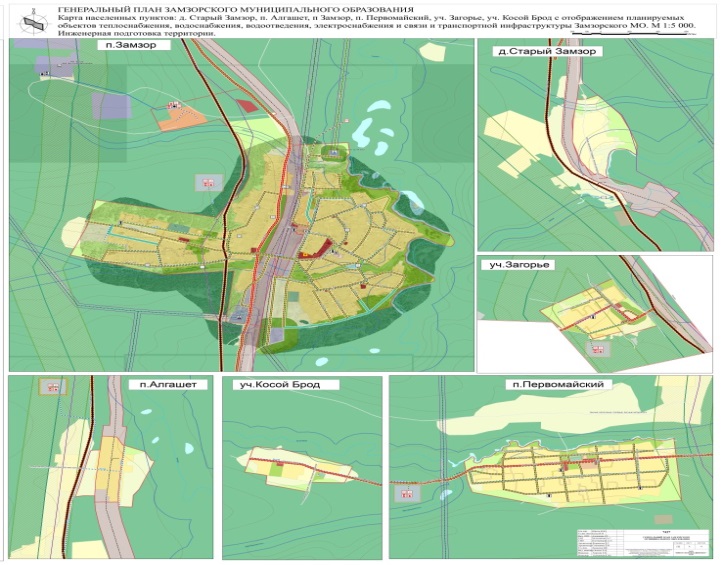 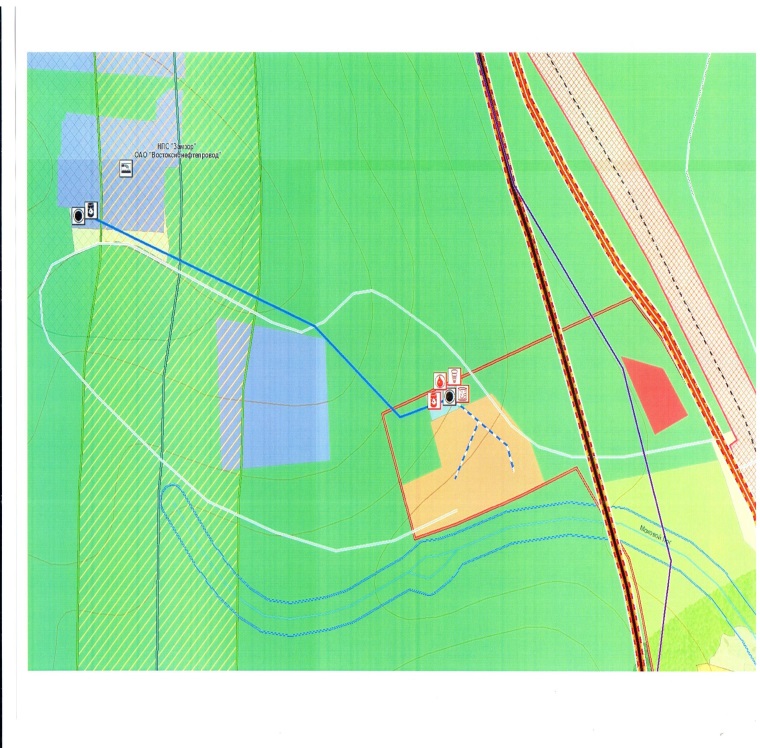 17.04.2020 Г. № 42РОССИЙСКАЯ ФЕДЕРАЦИЯИРКУТСКАЯ ОБЛАСТЬНИЖНЕУДИНСКИЙ МУНИЦИПАЛЬНЫЙ РАЙОНЗАМЗОРСКОЕ СЕЛЬСКОЕ ПОСЕЛЕНИЕАДМИНИСТРАЦИЯПОСТАНОВЛЕНИЕОБ УТВЕРЖДЕНИИ ОТЧЁТА ОБ ИСПОЛНЕНИИБЮДЖЕТА ЗАМЗОРСКОГО МУНИЦИПАЛЬНОГООБРАЗОВАНИЯ ЗА 1 КВАРТАЛ 2020 ГОДАВ соответствии со ст. 264,2 Бюджетного кодекса РФ, Положением о бюджетном процессе в Замзорском муниципальном образовании, Уставом Замзорского муниципального образования, администрация Замзорского муниципального образования – администрация сельского поселенияПОСТАНОВЛЯЕТ:1. Утвердить отчёт об исполнении бюджета Замзорского муниципального образования за 1 квартал 2020 года, согласно приложений   № 1,2,3,4,5.2. Администрации Замзорского муниципального образования направить настоящее Постановление в Думу Замзорского муниципального образования для рассмотрения.3. Настоящее Постановление опубликовать в средствах массовой информации «Вестник Замзорского сельского поселения».4. Контроль за исполнением настоящего Постановления оставляю за собой.Глава Замзорскогомуниципального образования: Е.В. Бурмакина____________________________________________________________________________________________________________________________________Приложение № 1 к Постановлению Администрации Замзорскогомуниципального образования № 42 от 17.04.2020гОтчет об исполнении доходов бюджета по кодам классификации доходов бюджета Замзорского муниципального образования за 1 квартал 2020 годаПриложение № 2 к Постановлению Замзорскогомуниципального образования№ 42 от 17.04.2020г.Отчет об исполнении расходов бюджета  по ведомственной структуре расходов Замзорского муниципального образования за 1 квартал 2020гПриложение № 3 к Постановлению Замзорскогомуниципального образования№ 42 от 17.04.2020г.Отчет об исполнении расходов бюджета  по разделам и подразделам классификации расходов бюджетов Замзорского муниципального образования за 1 квартал 2020г.Приложение № 4 кПостановлению АдминистрацииЗамзорского муниципального образования № 42 от 17.04.2020гОтчет об исполнении источников финансирования дефицита бюджета по кодам групп, подгрупп, статей, видов источников финансирования дефицитов бюджетов классификации операций сектора государственного управления, относящихся к источникам финансирования дефицитов бюджетов Замзорского муниципального образования за 1 квартал 2020 годаПриложение № 5к ПостановлениюЗамзорского муниципального образования№ 42 от 17.04.2020 г.Сведения о численности муниципальных служащих органов местного самоуправления, работников муниципальных учреждений и фактических затратах на их денежное содержание за 1 квартал 2020 года17.04.2020г № 43РОССИЙСКАЯ ФЕДЕРАЦИЯИРКУТСКАЯ ОБЛАСТЬНИЖНЕУДИНСКИЙ РАЙОНАДМИНИСТРАЦИЯЗАМЗОРСКОГО МУНИЦИПАЛЬНОГО ОБРАЗОВАНИЯСЕЛЬСКОГО ПОСЕЛЕНИЯПОСТАНОВЛЕНИЕОБ УТВЕРЖДЕНИИ ПЛАНА МЕРОПРИЯТИЙ АДМИНИСТРАЦИИ ЗАМЗОРСКОГО МУНИЦИПАЛЬНОГО ОБРАЗОВАНИЯ В СФЕРЕ РАЗВИТИЯСУБЪЕКТОВ МАЛОГО И СРЕДНЕГО ПРЕДПРИНИМАТЕЛЬСТВА НА2020 ГОДВ соответствии с Федеральным законом от 06.10.2003 №131-ФЗ «Об общих принципах организации местного самоуправления в Российской Федерации», Федерального закона от 24.07.2007 №209-ФЗ «О развитии малого и среднего предпринимательства в Российской Федерации», руководствуясь Уставом  муниципального образования, в целях создания механизмов по поддержки субъектов малого и среднего предпринимательства в границах Замзорского муниципального образования, администрация  Замзорского муниципального образования  ПОСТАНОВИЛА:1.Утвердить план мероприятий администрации Замзорского муниципального образования в сфере развития субъектов малого и среднего предпринимательства на 2020 год (приложение №1).2. Настоящее постановление вступает  в силу со дня его официального опубликования в средствах массовой информации «Вестник Замзорского сельского поселения».3. Контроль за исполнением настоящего постановления оставляю за собой.Глава Замзорскогомуниципального образования Е.В. БурмакинаПриложение № 1 к постановлению администрации Замзорского муниципального образования от «17» апреля 2020  № 42План мероприятий администрацииЗамзорского муниципального образования в сфере развитиясубъектов малого и среднего предпринимательства на 2020 год.Глава Замзорскогомуниципального образования Е.В. Бурмакина17.04.2020г № 44РОССИЙСКАЯ ФЕДЕРАЦИЯИРКУТСКАЯ ОБЛАСТЬ
НИЖНЕУДИНСКИЙ РАЙОН
АДМИНИСТРАЦИЯ 
ЗАМЗОРСКОГО  МУНИЦИПАЛЬНОГО ОБРАЗОВАНИЯСЕЛЬСКОГО ПОСЕЛЕНИЯПОСТАНОВЛЕНИЕО ВНЕСЕНИИ ИЗМЕНЕНИЙ В СОСТАВКООРДИНАЦИОННОГО СОВЕТА ПО РАЗВИТИЮМАЛОГО И СРЕДНЕГО ПРЕДПРИНИМАТЕЛЬСТВАВ ЗАМЗОРСКОМ МУНИЦИПАЛЬНОМ ОБРАЗОВАНИИВ соответствии с Федеральным законом от 24.07.2007 N 209-ФЗ "О развитии малого и среднего предпринимательства в Российской Федерации",  администрация   Замзорского муниципального образованияПОСТАНОВЛЯЕТ:1. Внести изменения в состав координационного совета по развитию малого и среднего предпринимательства при администрации Замзорского муниципального образования, утвержденный постановлением № 25 от 06.04.2015г «Об утверждении порядка создания координационных или совещательных органов в области развития малого и среднего предпринимательства «(Приложение 1).2. Настоящее постановление  подлежит опубликованию в средствах массовой информации «Вестник Замзорского сельского поселения» и размещению на официальном сайте в информационно- телекоммуникационной сети «Интернет».3. Контроль за исполнением данного постановления оставляю за собой.Глава  Замзорскогомуниципального образования Е.В. БурмакинаПриложение №1к постановлению администрацииЗамзорского муниципального образованияот 17 апреля 2020 года  № 44СОСТАВКООРДИНАЦИОННОГО СОВЕТА ПО РАЗВИТИЮ МАЛОГО И СРЕДНЕГОПРЕДПРИНИМАТЕЛЬСТВА ПРИ АДМИНИСТРАЦИИ  ЗАМЗОРСКОГО МУНИЦИПАЛЬНОГО ОБРАЗОВАНИЯ1. Председатель Совета – Бурмакина Елена Викторовна, глава Замзорского муниципального образования2. Заместитель председателя Совета –Николаева Ольга Александровна, специалист 1 категории администрации Замзорского муниципального образования. 3.  Ответственный секретарь Совета –    Дурных Варвара Михайловна специалист 2 категории Замзорского муниципального образованияЧлены Совета:1. Бурмакина Татьяна Петровна  индивидуальный предприниматель.2. Лаврик Николай Иванович, индивидуальный предприниматель3. Ерофеева Надежда Дмитриевна индивидуальный предприниматель.17.04.2020 г. № 45РОССИЙСКАЯ ФЕДЕРАЦИЯИРКУТСКАЯ ОБЛАСТЬНИЖНЕУДИНСКИЙ МУНИЦИПАЛЬНЫЙ РАЙОНЗАМЗОРСКОЕ МУНИЦИПАЛЬНОЕ ОБРАЗОВАНИЕАДМИНИСТРАЦИЯПОСТАНОВЛЕНИЕОБ УТВЕРЖДЕНИИ ПРОГРАММЫ ПРОФИЛАКТИКИ НАРУШЕНИЙ ОБЯЗАТЕЛЬНЫХ ТРЕБОВАНИЙ ЗАКОНОДАТЕЛЬСТВА В 2020 ГОДУВ соответствии со ст.8.2 Федерального закона от 26.12.2008 года №294-ФЗ «О защите прав юридических лиц и индивидуальных предпринимателей при осуществлении государственного контроля (надзора) и муниципального контроля», в целях предупреждения нарушений юридическими лицами и индивидуальными предпринимателями обязательных требований, устранения причин, факторов и условий, способствующих нарушениям обязательных требований, руководствуясь ст.14 Федерального закона от 06.10.2003 г. №131-ФЗ «Об общих принципах организации местного самоуправления в Российской Федерации», ст.40 Замзорского муниципального образования, администрация Замзорского муниципального образования ПОСТАНОВЛЯЕТ:1. Утвердить Программу профилактики нарушений обязательных требований законодательства в 2020 году. 2. Должностным лицам администрации Замзорского муниципального образования, уполномоченным на осуществление муниципального контроля в соответствующих сферах деятельности, обеспечить в пределах своей компетенции выполнение Программы профилактики нарушений.3. Настоящее Постановление подлежит опубликованию в «Вестнике Замзорского сельского поселения».4. Настоящее постановление вступает в силу со дня его официального опубликования.Глава Замзорского муниципального образования: Е.В. БурмакинаУтверждена: Постановлением администрации Замзорского муниципального образованияот 17.04.2020 г. № 45ПРОГРАММА ПРОФИЛАКТИКИ НАРУШЕНИЙ ОБЯЗАТЕЛЬНЫХ ТЕРБОВАНИЙ ЗАКОНОДАТЕЛЬСТВА В 2020 17.04.2020г. №46РОССИЙСКАЯ ФЕДЕРАЦИЯИРКУТСКАЯ ОБЛАСТЬМУНИЦИПАЛЬНОЕ ОБРАЗОВАНИЕ«НИЖНЕУДИНСКИЙ РАЙОН»ЗАМЗОРСКОЕ МУНИЦИПАЛЬНОЕ ОБРАЗОВАНИЕАДМИНИСТРАЦИЯПОСТАНОВЛЕНИЕО СОЗДАНИИ ПУНКТА ВРЕМЕННОГО РАЗМЕЩЕНИЯНАСЕЛЕНИЯ ПРИ ЧРЕЗВЫЧАЙНЫХ СИТАУЦИЯХ НА ТЕРРИТОРИИ ЗАМЗОРСКОГО МУНИЦИПАЛЬНОГО ОБРАЗОВАНИЯ В соответствии с Федеральным законом от 21.12.1994 N 68-ФЗ «О защите населения и территорий от чрезвычайных ситуаций природного и техногенного характера»,  Федеральным законом от 06.10.2003 N 131-ФЗ «Об общих принципах организации местного самоуправления в Российской Федерации», на основании Устава Замзорского муниципального образования ПОСТАНОВЛЯЕТ:1. Создать пункт временного размещения (ПВР) населения на базе МКОУ Замзорской СОШ (муниципальное казенное общеобразовательное учреждение Замзорская средняя общеобразовательная школа).2. Утвердить:   2.1. положение об организации работы пункта временного размещения (приложение 1);  2.2. функциональные обязанности администрации ПВР (приложение 2);  2.3. календарный план работы ПВР (приложение 3);  2.4. схема организации ПВР (приложение 4);  2.5. состав ПВР (приложение 5);  2.6. состав комиссии для проведения проверки пунктов временного размещения   на территории Замзорского муниципального образования (приложение 6);  2.7. расчёт приёма эвакуируемого населения Замзорского муниципального образования (приложение №7);3. Начальнику ПВР  осуществлять руководство по организации развёртывания и приема эвакуируемого населения, практического обучения штабного состава ПВР.          4. Зам. начальника ПВР - специалисту по делам ГО и ЧС администрации Замзорского МО разработать необходимую  документацию.           5.Опубликовать настоящее постановление на сайте Замзорского муниципального образования в информационно - телекоммуникационной сети «Интернет».6. Контроль за исполнением настоящего постановления оставляю за собой.Глава Замзорскогомуниципального образования Е. Бурмакина   Приложение № 1к постановлению главы администрации Замзорскогомуниципального образованияот 17.04.2020 года №46 Положениео пунктах временного размещения населения, пострадавшего в результате чрезвычайной ситуации на территории Замзорского муниципального образованияПункт временного размещения (далее – ПВР) предназначен для временного размещения пострадавшего населения и предоставления жизненно важных материальных средств и услуг, минимально необходимых для сохранения жизни и поддержания здоровья людей в чрезвычайных ситуациях  населения.Место размещения пункта временного размещения определяется председателем эвакокомиссии муниципального образования  и утверждается постановлением главы МО. Под пункты временного размещения отводятся различные общественные здания и сооружения школы, клубы, санатории, гостиницы и другие помещения, обеспечивающие временное размещение людей в любую погоду, а в зимнее время – возможность обогрева.В зависимости от количества прибывающего населения и времени его прибытия на ПВР предусматривается организация питания и снабжение питьевой водой.Для этого могут быть использованы стационарные пункты общественного питания – столовые, кафе и др., а при их отсутствии – пункты подвижного питания.           ПВР должны иметь телефонную связь с эвакокомиссией МО.Для информирования прибывающего эваконаселения, отдачи необходимых распоряжений и команд личному составу, пункты временного размещения оборудуются радиоточками и динамиками внутренней связи.В состав пункта временного размещения назначаются ответственные работники из транспортных органов, органов здравоохранения, внутренних дел, народного образования, дошкольных учреждений и органов связи. Численность персонала ПВР определяется с учетом численности прибывающего по эвакуации населения и объема мероприятий по его обеспечению.Основные задачи ПВР:участие в разработке совместно с административными, хозяйственными органами и организациями на территории МО муниципального образования  плана размещения эваконаселения в безопасных районах, при возникновении ЧС природного и техногенного характера;определение места развертывания (дислокации) ПВР;организация подготовки личного состава ПВР к практической работе по предназначению;разработка документов на личный состав ПВР их учет и хранение;осуществление контроля за приведением в готовность ПВР;уточнение выписки из окружного плана эвакуации населения при ЧС природного и техногенного характера; организация встречи автомобильных колонн, эвакуационных поездов,  их регистрация, вывоз (вывод) эваконаселения с ПВР и его размещение по домам и квартирам в приписанных безопасных районах;согласование с руководством автотранспортной службы района графиков движения транспортных средств и его выделение; организация оказания медицинской помощи заболевшим из числа прибывшего эваконаселения;обеспечение поддержания общественного порядка в районе ППВР и укрытие населения, находящегося на ПВР по сигналам гражданской обороны;своевременные  доклады в эвакокомиссию муниципального образования  о времени прибытия,  количестве прибывшего эваконаселения и отправке его в  конечные пункты размещения;при необходимости своевременная выдача средств индивидуальной защиты населению.Состав пункта временного размещения (ППВР)1.Начальник ……………….......................…..................12.Зам. начальника …………………………………….13.Группа встречи, приема, и размещения  эваконаселения..34. Группа отправки и сопровождения ваконаселения……….25.Группа учета эваконаселения……………………………….26.Группа охраны общественного порядка……………………27.Медицинский пункт……………………………………….28.Дежурный по комнате матери и ребенка…………………..29.Стол справок……………………………………………………110Комендантская служба………………………………. …1Примечание: при создании пункта временного размещения необходимо учитывать количество эвакуируемого населения:- до 1 тысячи человек эвакуируемых - ПВР может состоять из 16-18 человек;- до 3-х тысяч человек эвакуируемых - ПВР может состоять из 25-33 человек;- до 5-ти и выше тысяч человек эвакуируемых  - ПВР может состоять из 30-48 человек.Документация пункта временного размещенияВ целях организации работы ПВР разрабатываются следующие документы:
- постановление о создании пункта временного размещения;
- положение о ПВР;
- функциональные обязанности администрации ПВР;
- календарный план действий администрации ПВР;
- схема организации ПВР;
- состав ПВР;
- журналы учёта прибытия населения;
- журнал принятых и отданных распоряжений;
- указатели и таблички.
С получением распоряжения (указания) на разворачивание ПВР, руководитель ПВР выполняет мероприятия, согласно, календарного плана действий администрации ПВР.   Приложение № 2к постановлению главы администрации Замзорскогомуниципального образованияот 17.04.2020 года №46
Функциональные обязанности  состава ПВР       Начальник пункта временного размещенияНачальник пункта временного размещения назначается постановлением главы    Замзорского муниципального образования, подчиняется (по вопросам приема эваконаселения) председателю районной  эвакоприемной комиссии.Он несет ответственность за организацию работы ПВР и своевременную отправку  эвакуируемого населения с ПВР в безопасные  места  размещения.Ему подчиняется весь личный состав ПВР и эваконаселение,  находящееся на ПВР.Он  обязан:а) В повседневной деятельности :-изучить функциональные обязанности, порядок приема эваконаселения на ПВР,  маршруты вывоза его и места размещения в конечных пунктах;-укомплектовать ПВР личным составом и готовить его к практическим действиям по приему и размещению эваконаселения;-разработать и своевременно корректировать документы ПВР;-обеспечить закрепление необходимых помещений для развертывания ПВР и их  оборудование необходимым имуществом и инвентарем (столы, стулья, указки, указатели, нарукавники (повязки), канцелярские принадлежности и др.);-организовать связь с районной эвакоприемной комиссией, взаимодействующими организациями;-знать численность населения, прибывающего на ПВР, места расселения, маршруты вывоза (вывода)  к местам расселения, количество транспорта и автопредприятия, выделяющие автотранспорт, график вывоза, границы своего пункта приёма и временного размещения;-знать содержание документов, находящихся в папке начальника ПВР;-разработать схему оповещения личного состава.б). С получением распоряжения о проведении  эвакуации населения:- с получением распоряжения о начале эвакуации немедленно явиться в   эвакуационную комиссию муниципального образования, получить указания председателя комиссии, по прибытию в ПВР объявить сбор  личного состава пункта временного размещения, дать указания руководящему составу на развертывание ПВР;- с начала прибытия эваконаселения организовать работу всех звеньев пункта приема и временного размещения эваконаселения;- лично встречать эвакуированное население;- организовать отправку эвакуируемых в пункты постоянного  размещения;через своих помощников:а)  организовать регистрацию эвакуируемых;б) распределить их по населенным пунктам согласно выписки из «Плана эвакуации населения при ЧС природного и техногенного характера»;в) обеспечить транспортом подвоз эвакуируемых в  ПВР;г) принять меры по организации питания, водоснабжения, медицинского обслуживания, охраны общественного порядка и регулирования движения совместно со службами ГО района, объектов экономики, приписанных к ПВР;д) провести инструктаж с начальниками  групп ПВР о порядке приема населения и режиме работы пункта;е) поддерживать непрерывную связь с районной эвакоприемной комиссией и докладывает в установленные сроки о ходе приема и размещения эвакуируемых;ж)  оставлять за себя заместителя или другое лицо из числа руководства пункта приема и временного размещения;по окончании работы ПВР:-представляет донесение в районную эвакокомиссию по результатам эвакуируемого населения;-сдаёт помещение и оборудование коменданту ПВР.Заместитель  начальника пункта временного размещенияНесет ответственность за организацию работы ПВР и своевременную оправку эвакуируемого населения с ПВР к местам безопасного  размещения.Ему подчиняется весь личный состав ПВР и эвакуируемое население,  находящееся в ПВР. В случае отсутствия начальника ПВР, исполняет его функциональные обязанности.Он обязан:1. Организовать регистрацию эвакуированного населения.2. Комплектовать  прибывшее эваконаселение по группам (половозрастным категориям).3. Отправлять сформированные группы прибывшего эваконаселения пешим порядком или автотранспортом в назначенные пункты под руководством специально назначенных сопровождающих.а). В повседневной деятельности:           - знать свои функциональные обязанности и разрабатывать необходимую документацию по приведению в готовность ПВР;-участвовать в разработке плана эвакуации населения при ЧС природного и техногенного характера;-разрабатывать необходимую документацию по приведению в готовность ПВР, своевременно проводить корректировку списка штатного состава ПВР;-подавать предложения в администрацию района  по организации и совершенствованию работы ПВР. б). С получением распоряжения о проведении эвакуации населения:-прибыть в ПВР, уточнить обстановку и получить задачу;-получить необходимые документы, приписанный транспорт, имущество и инвентарь;-собрать личный состав ПВР, провести инструктаж по организации работы ПВР, выдать необходимую рабочую и справочную документацию;-оборудовать ПЭП и подготовить к работе;-руководить работой личного состава ПВР;-организовать учет прибывающего эваконаселения на ПВР;-совместно с эвакокомиссией района уточнить информацию по организации приема и дальнейшей отправке эваконаселения в безопасные районы согласно плана эвакуации населения при ЧС природного и техногенного характера;-определить состав автоколонн (пеших колонн) согласно плану эвакуации населения при ЧС природного и техногенного характера;-лично ставить задачу начальникам колонн на осуществление эвакоперевозок;-принимать возможные меры к всестороннему  обеспечению работы ППВР;-в установленные сроки и при необходимости представлять доклады в вышестоящие эвакоорганы;Старший группы встречи, приема и размещения эваконаселенияСтарший группы и помощники подчиняются начальнику ПВР и отвечает за встречу, прием и размещение прибывшего эваконаселения согласно выписки из окружного плана эвакуации населения при ЧС природного и техногенного характера.   Он обязан:а). В повседневной деятельности:- знать свои функциональные обязанности и своевременно разрабатывать необходимую документацию по организации встречи, приема и временного размещения эвакуируемого населения;- проводить подготовку личного состава группы  по выполнению функциональных обязанностей  состава ПВР;б). С получением распоряжения о проведении эвакуации населения:-прибыть на пункт управления ПВР, уточнить обстановку и получить задачу;-получить необходимые документы, имущество и инвентарь;-собрать личный состав группы и провести инструктаж по организации работы и выдать необходимую рабочую и справочную документацию;-оборудовать и подготовить рабочее место к работе;-обеспечить встречу прибывающего населения- распределить эвакуируемое население по местам  временного проживания;-обеспечить транспортом вывоз эвакуируемого населения;-организовать доставку эваконаселения из мест сбора населения в ПВР;-выделять сопровождающих и обеспечивать их необходимыми документами для размещения эвакуируемых в места их временного размещения;-при недостаче транспорта, обеспечить вывод эваконаселения  пешим порядком;  -обеспечивать подвоз личных вещей эвакуируемых, следующих в конечные пункты размещения  пешим порядком;-организовать питание прибывшего эваконаселения (в столовых выдачу сухих пайков);-уточнить расчеты по питанию, водоснабжению и жизнеобеспечению эваконаселения совместно со службами ГО;-организовать при необходимости временное размещение нуждающихся в отдыхе эвакуируемых на  ПВР, оказать им необходимую помощь и услуги, организовать питание и отдых.Старший группы комплектования, отправки и сопровождения          Старший группы подчиняется начальнику (а в его отсутствие – заместителю) пункта временного размещения и несет персональную ответственность за комплектование, отправку, соблюдение мер безопасности и сопровождение.Он обязан:а). В повседневной деятельности:- знать руководящие документы по организации приема и размещения пострадавшего населения;- организовать подготовку личного состава группы;- знать какой транспорт, от каких организаций выделяется на ПВР для вывоза пострадавшего населения, порядок установления связи с руководителями этих организаций;- знать количество прибывающего пострадавшего населения, маршруты следования и места временного размещения пострадавшего населения;- разработать необходимую документацию группы;- изучить порядок прибытия на ПВР пострадавшего населения и порядок его комплектования, отправки и сопровождения;- участвовать в учениях, тренировках и проверках, проводимых органами по ГО и ЧС.б). С получением распоряжения о проведении эвакуации населения:- подготовить рабочие места, документацию группы и доложить о готовности группы к приему населения, выводимого из зон ЧС;- вести учет выделяемого транспорта и его распределение для вывоза пострадавшего населения к местам временного размещения;-осуществлять организованную отправку колонн в сопровождении проводников по населенным пунктам района.Старший группы учета эваконаселенияСтарший группы и помощники подчиняются начальнику ПВР и отвечает за учет и регистрацию прибывшего эваконаселения.Он обязан:а). В повседневной деятельности:  - знать свои функциональные обязанности; - разработать необходимую документацию по учету и регистрации прибывающего эваконаселения;-подготовить журнал учета прибывающего эваконаселения на ПВР; б). С получением распоряжения о проведении  эвакуации населения:-прибыть на пункт управления ПВР, уточнить обстановку и получить задачу;-получить необходимые документы, имущество и инвентарь;-собрать личный состав группы и провести инструктаж по организации работы и раздать необходимую рабочую и справочную документацию;-оборудовать и подготовить к работе рабочее место;-организовать регистрацию всех прибывших колонн в журнал учета прибывающего эваконаселения на ПВР;Старший группы охраны общественного порядкаСтарший группы охраны общественного порядка выделяется из числа работников правоохранительных органов, подчиняется коменданту ПВР и отвечает за охрану общественного порядка на территории ПВР  и приданных формирований службы ООП.Он обязан:а). В повседневной деятельности:-укомплектовать группу охраны общественного порядка необходимым для работы личным составом;-разрабатывать необходимую документацию (схема размещения контрольно-пропускного пункта, маршрутов движения подвижных постов регулирования и патрулей);-организовывать изучение функциональных обязанностей личным составом группы и приданных формирований ГО, отработку практических действий подчинённого личного состава на  ПВР;-отрабатывать и корректировать мероприятия по наведению правопорядка и безопасности движения в ходе эвакомероприятий;-иметь полные сведения о личном составе группы и приданных НАСФ  и знать порядок их привлечения и действий входе проведения эвакомероприятий;б). С получением распоряжения о проведении эвакуации населения:-прибыть на пункт управления ПВР, уточнить обстановку и получить задачу;-получить необходимые документы, приписанный транспорт, имущество и инвентарь;-собрать личный состав группы и провести инструктаж по организации работы  и выдать необходимую рабочую и справочную документацию;- оборудовать и подготовить рабочие места к работе;- совместно с комендантом подготовить помещение ПВР для временного размещения эвакуируемых и работы членов ПВР;- организовать охрану личных вещей эвакуированного населения;- организовать охрану общественного порядка и обеспечение безопасности на ПВР;- организовать регулирование движения пеших и автомобильных колонн на маршрутах эвакуации на территории ПВР;- принять меры по борьбе с преступностью  на ПВР;  - осуществлять обеспечение очередности эвакоперевозок в рамках своих полномочий. Начальник медицинского пунктаНачальник медицинского пункта выделяется из числа работников учреждения здравоохранения района, подчиняется начальнику ПВР и отвечает за медицинское обеспечение эвакуируемого населения.Он обязан:а). В повседневной деятельности:-знать свои функциональные обязанности и отрабатывать вопросы по проведению санитарно-профилактических мероприятий в период проведения эвакомероприятий на территории района;-знать схему доставки больных из ПВР в лечебные учреждения муниципального  образования;б). С получением распоряжения о проведении  эвакуации населения:-прибыть на пункт управления ПВР, уточнить обстановку и получить задачу у начальника ПВР;-получить необходимые документы, имущество и инвентарь;-собрать личный состав медпункта, провести инструктаж по организации работы и раздать необходимую рабочую и справочную документацию;-оборудовать и подготовить к работе рабочее место;-развернуть медицинский пункт и организовать круглосуточное дежурство медицинского персонала;-осуществлять контроль за санитарно-гигиеническим состоянием медицинского пункта;-организовать контроль за качеством питьевой воды и пищевых продуктов;-вести контроль за соблюдением санитарно-гигиенических правил при хранении пищевых продуктов, приготовлением пищи для населения, временно проживающего на территории ПВР;-вести эпидемиологическое наблюдение и представлять своевременную информацию об эпидемической обстановке в медицинскую службу ГО района;-своевременно выявлять инфекционных больных, изолировать и госпитализировать их в близлежащие лечебные учреждения;-контролировать организацию банно-прачечного обслуживания населения в местах его размещения;-регистрировать заболевших в журнале учета больных, поступивших в медицинский пункт ПВР (приложение № 4) и устанавливать диагноз.-обеспечивать необходимыми медикаментами прибывшее эваконаселение, заявившее жалобы на здоровье и вести журнал учета больных.-быть готовыми при необходимости к проведению массовой иммунизации прибывающего населения в предельно сжатые сроки на подвижных или временных прививочных пунктах, созданным  лечебно-профилактическим учреждением района и дополнительно учреждениями города;-установить связь со старшими пеших колонн для выяснения имеющихся больных и оказания им экстренной медицинской помощи на ПВР.Дежурный по комнате матери и ребенкаДежурный по комнате матери и ребенка назначается из числа работников дошкольных учреждений, подчиняется начальнику ПВР и несет ответственность за прием, временное размещение и обеспечение досуга, питания, медицинского обслуживания матерей с малолетними детьми.Он обязан:а). В повседневной деятельности:-знать свои функциональные обязанности и отрабатывать вопросы по временному размещению детей вместе с матерью в комнате матери и ребенка;-заранее подготовить инвентарь, кровати, игрушки, постельные принадлежности для оформления комнаты и обеспечить их хранение;-иметь журнал регистрации приема поступивших в комнату матери и ребёнка на ПВР.б). С получением распоряжения о проведении эвакуации населения:-прибыть на пункт управления ПВР, уточнить обстановку и получить задачу;-получить необходимые документы, имущество и инвентарь;-собрать личный состав комнаты матери и ребёнка, провести инструктаж по организации работы и выдать необходимую рабочую и справочную документацию;	-оборудовать и подготовить к работе помещение, выделенное для медпункта;-подготовить комнату для приема матерей с маленькими детьми;-вести учет в журнале регистрации приема поступивших в комнату матери и ребёнка на ПВР;-организовать их отдых и питание;-при необходимости оказать медицинскую и коммунально-бытовую помощь прибывшим;-обеспечить своевременную отправку к постоянному месту размещения;Старший стола справокСтарший стола справок выделяется из числа работников административных органов, подчиняется начальнику ПВР и отвечает за представление необходимой информации в ходе эвакуационных мероприятий.Он обязан:а). В повседневной деятельности:-знать свои функциональные обязанности и отрабатывать необходимую документацию;-знать исходные данные о прибытии эваконаселения на ПВР и отправке его в запланированные населенные пункты;-отработать справочный материал, касающийся эвакомероприятий.б). С получением распоряжения о проведении эвакуации населения:-прибыть на пункт управления ПВР, уточнить обстановку и получить задачу;-получить необходимые документы, имущество и инвентарь;-оборудовать и подготовить рабочее место к работе, принять участие в оборудовании и подготовке к работе ПВР;-быть готовым к выдаче необходимой информации эвакуированному населению;-обеспечивать устойчивую связь с эвакоприёмной комиссией муниципального образования  и эвакоорганами  района;-выдавать необходимую информацию председателю эвакокомиссии (КЧС)  по всем вопросам эвакуации.Обязанности  коменданта пункта  временного размещения    Комендант ПВР назначается из состава служащих администрации муниципального образования, на базе которого создается пункт временного размещения, распоряжением. Комендант подчиняется заместителю начальника ПВР и отвечает за оборудование помещения ПВР, поддержание порядка и организованности среди рабочего аппарата и всего населения, находящегося на пункте.Комендант обязан:а). В повседневной деятельности:-  знать помещения, выделяемые для размещения ПВР;-  знать потребность в имуществе, необходимом для обеспечения работы ПВР;- знать порядок получения имущества и его размещения в период развертывания;-  знать схему обеспечения охраны общественного порядка ПВР;изучить и четко представлять задачи, возлагаемые на ПВРб). С получением распоряжения о проведении эвакуации: -  немедленно прибыть к месту сбора ПВР;-  получить задачу от начальника ПВР;-  получить необходимое имущество, в том числе средства индивидуальной защиты личного состава ПВР и развернуть и установить все рабочие места ПВР. Доложить о готовности к работе ПВР.- обеспечить расстановку указателей на территории ПВР для обозначения мест сбора прибывших колонн, эшелонов, групп регистрации и учета, медпункта, комнаты матери и ребенка, связи, туалетов, маршрутов движения эваконаселения к местам укрытия и маршрутам движения к пунктам размещения и т.д.;- проверить наличие инструкций у должностных лиц;- проверить знание сигналов гражданской обороны и действия личного состава ПВР по ним;- проверить у личного состава наличие средств индивидуальной защиты и нарукавных повязок;-  совместно с начальником групп связи проверить условия доведения сигналов ГО до всего личного состава ПВР и эваконаселения, находящегося на ПВР;- следить за внутренним порядком на ПВР, а также за охраной имущества и помещений ПВР.Приложение № 3к постановлению главы администрации Замзорскогомуниципального образованияот 17.04.2020 года №46КАЛЕНДАРНЫЙ ПЛАНработы пункта временного размещения17.04.2020г. № 47РОССИЙСКАЯ ФЕДЕРАЦИЯИРКУТСКАЯ ОБЛАСТЬНИЖНЕУДИНСКИЙ МУНИЦИПАЛЬНЫЙ РАЙОНЗАМЗОРСКОЕ МУНИЦИПАЛЬНОЕ ОБРАЗОВАНИЕАДМИНИСТРАЦИЯПОСТАНОВЛЕНИЕО НАЗНАЧЕНИИ ПУБЛИЧНЫХ СЛУШАНИЙ  ПО ПРОЕКТУРЕШЕНИЯ ДУМЫ ЗАМЗОРСКОГО МУНИЦИПАЛЬНОГООБРАЗОВАНИЯ ОБ УТВЕРЖДЕНИИ ОТЧЁТА ОБ ИСПОЛНЕНИИ БЮДЖЕТА ЗАМЗОРСКОГО МУНИЦИПАЛЬНОГО ОБРАЗОВАНИЯ ЗА 2019 ГОДВ соответствии с требованиями ст. 28, 52 Федерального Закона РФ от 06.10.2003 г. № 131 – ФЗ «Об общих принципах организации местного самоуправления в Российской Федерации», руководствуясь  Уставом Замзорского муниципального образования,  Положением о порядке организации и проведения публичных слушаний, общественных обсуждений в Замзорском муниципальном образовании, утвержденного решением Думы от 23.04.2018г. № 38, администрация Замзорского муниципального образованияПОСТАНОВЛЯЕТ:1. Для обсуждения проекта «Об утверждении отчёта об исполнении бюджета Замзорского муниципального образования за 2019 год»   назначить публичные слушания на 18 часов  29 апреля  2020 года.2. Создать временную комиссию по подготовке и проведению публичных слушаний согласно Приложению № 1 к настоящему постановлению.3. Место проведения публичных  слушаний: п. Замзор, ул. Рабочая 5, здание администрации.4. Подготовку и проведение публичных слушаний возложить на главу Замзорского муниципального образования,  председателя временной комиссии по подготовке публичных слушаний.5. Информировать население Замзорского муниципального образования посредством опубликования настоящего Постановления в печатном средстве массовой информации Замзорского муниципального образования «Вестник Замзорского сельского поселения», доведения до населения через телефонную связь, объявлений о том, что они вправе присутствовать и выступать на публичных слушаниях, передавать свои предложения по проекту Решения Думы Замзорского муниципального образования «Об утверждении отчёта об исполнении  бюджета Замзорского муниципального образования за 2019 год»   по адресу: п. Замзор, ул. Рабочая, 5,  телефон 7-03-74, а также ознакомиться с проектом решения Думы Замзорского муниципального образования «Об утверждении отчёта об исполнении бюджета Замзорского муниципального образования за 2019 год»  в администрации сельского поселения.6. Результаты  публичных слушаний оформляются в соответствии с Положением о проведении публичных слушаний в Замзорском муниципальном образовании.7. Настоящее постановление опубликовать в печатном средстве массовой информации  «Вестник Замзорского сельского поселения» и разместить на официальном сайте в сети интернет.Глава Замзорскогомуниципального образования Е.В. БурмакинаПриложение № 1к Постановлению администрацииЗамзорского муниципального образованияот 17.04.2020г. №  47Временная комиссия по подготовке и проведению публичных слушаний по обсуждению проекта Решения Думы Замзорского муниципального образования «Об утверждении отчёта об исполнении бюджета Замзорского муниципального образования за 2019 год»Председатель комиссии:Бурмакина Елена Викторовна – глава Замзорского муниципального образования.Члены комиссии:Вершинина Оксана Владимировна – главный специалист администрации Замзорского муниципального образования;Юревич Евгений Сергеевич   – депутат Думы Замзорского муниципального образования.Секретарь комиссии:Дурных Варвара Михайловна – специалист 2 категории администрации Замзорского муниципального образования.15.04.2020г № 151РОССИЙСКАЯ ФЕДЕРАЦИЯИРКУТСКАЯ ОБЛАСТЬМУНИЦИПАЛЬНОЕ ОБРАЗОВАНИЕ
«НИЖНЕУДИНСКИЙ РАЙОН»ЗАМЗОРСКОЕ МУНИЦИПАЛЬНОЕ ОБРАЗОВАНИЕДУМАРЕШЕНИЕОБ УТВЕРЖДЕНИИ ДОКУМЕНТАЦИИ ПО ПЛАНИРОВКЕ ТЕРРИТОРИИ В соответствии со ст.45 Градостроительного кодекса Российской Федерации, Федеральным законом от 06.10.2003 г. №131-ФЗ «Об общих принципах организации местного самоуправления в Российской Федерации», руководствуясь Уставом Замзорского муниципального образования, Дума Замзорского муниципального образования РЕШИЛА:1. Утвердить документацию по планировке территории для размещения объекта ООО «Транснефть - Восток»; «МН «Омск-Иркутск», МН «Красноярск –Иркутск». Обустройство защитных сооружений на ЛЧ МН. ИРНУ. Техническое перевооружение» в границах Нижнеудинского района Иркутской области, Замзорского муниципального образования и землях лесного фонда Нижнеудинского лесничества. 2. Опубликовать настоящее решение в «Вестнике Замзорского сельского поселения» и разместить  в информационно-телекоммуникационной сети «Интернет» на официальном сайте Замзорского муниципального образования.3. Настоящее решение вступает в силу со дня его утверждения.Глава Замзорскогомуниципального образования Е.В. БурмакинаУчредитель: Администрация Замзорского муниципального образования – администрация сельского поселенияАдрес печатного средства: Иркутская область Нижнеудинский район, п. Замзор, ул. Рабочая, 5Адрес типографии: Иркутская область Нижнеудинский район, п. Замзор, ул. Рабочая, 5. Зак. № 12, тираж 10 экз., распространяется бесплатно.Главный редактор: Бурмакина Е.В.Время подписания в печать: 09:15№ № п/пНаименование объекта и его местоположениеСостав водозаборного узлаГод ввода в эксплуат.Наличие ЗСО 1 пояса, м123471п. Замзор ул.Вокзальная, 2аВодонапорная башня, объем бака 15³ - 1 шт.1897-2уч. Загорье ул.Новая, 7Водонапорная башня, объем бака 5м³ - 1 шт.1968-3п. Замзор ул.Центральная, 10А Насосная станция, гидроаккумулятор -500л,2019104п. Первомайский ул.Центральная 38 Насосная станция, гидроаккумулятор -200л, Объем накопительного резервуара - 10м³. 2014105п. Первомайский ул.Нагорная, 3аВодонапорная башня, объем бака 5м³ - 1 шт.1970-6п. Первомайский ул.Нагорная 29Водонапорная башня, объем бака 25м³ - 1 шт.1970-п. Алгашет ул.Вокзальная 17аскважина1977-Планировочные районыНаселение, тыс. чел.Норма водопотребления, л/сут.на человекаКоэффициент напромышленные нуждыКоэффициент суточной неравномерностиРасчетное водопотребление, м3/сут.п. Алгашет0,0231501,11,34,93п. Замзор0,9711501,11,3208,28п. Первомайский0,2491501,11,353,41уч. Загорье0,0511501,11,310,94Уч. Косой Брод0,0041501,11,30,86д.Старый Замзор-----Итого1,2981501,11,3278,42№ Наименование2014г2022г2032г1п.Алгашет3436362п. Замзор1089109911073п.Первомайский3283333354уч. Загорье6972755уч. Косой Брод121215Итого153215521568Населенные пунктыКоличество и объем резервуаров чистой воды (противопожарных), м³п. Алгашет2х50п. Замзор2х100п. Первомайский2х50уч. Загорье2х50уч. Косой Брод2х50Всего8х50; 2х100Планировочные районыНаселение тыс. чел.Норма водопотребления, л/сут.на человекаКоэффициент напромышленные нуждыКоэффициент суточной неравномерностиРасчетное водопотребление, м3/сут.Норма расхода воды на пожаротушение, л/сРасчетный расход воды на пожаротушение, м3Аварийный запас, м3Общий неприкосновенный запас в резервуарах, м3п. Алгашет0,0361501,11,3 7,723чх1х554155п. Замзор1,1071501,1 1,3237,453чх1х1010830138п. Первомайский0,3351501,11,371,863чх1х554963уч. Загорье0,07515011,11,316,093чх1х554256уч.Косой Брод0,0151501,11,33,223чх1х554155Итого1,5681501,11,3336,343чх1х532443367Наименование населенного пунктаОбъекты строительства 1 очередиОбъекты строительства 1 очередиОбъекты строительства 1 очередиОбъекты строительства на расчетный срокНаименование населенного пунктаПодземный водозабор с очистными сооружениями и насосной станцией 2 подъема, м³/сут.Резервуары чистой воды, м³Водопровод, км.Водопровод, км.п. Алгашет7,722х50-2d=100=0,6182d=100=0.2702d=100=1.946п. Замзор237,452х1002d=150=0.52d=150=0.688d=100=2.229d=150=0.977d=100=1.644d=150=0.952п.Первомайский71,862х50d=100=0.881(за границами)=0,588d=100=2,122уч. Загорье16,092х502d=100=0,307d=100=0,857уч. Косой Брод3,222х50-2d=100=1,168Таблица перспективного водоотведения на 2024-2032г.Таблица перспективного водоотведения на 2024-2032г.Таблица перспективного водоотведения на 2024-2032г.Таблица перспективного водоотведения на 2024-2032г.Таблица перспективного водоотведения на 2024-2032г.Таблица перспективного водоотведения на 2024-2032г.Таблица перспективного водоотведения на 2024-2032г.ПотребительПотребительЕд-ца Изме- ре- нияКкол-воСредне суточн. Норма  на ед. изм. ВодоотведениеВодоотведениеНаименование  расходаНаименование  расходаЕд-ца Изме- ре- нияКкол-воСредне суточн. Норма  на ед. изм. Сред.сут.
м³/сутГодовое
т.м³/год1234567Замзорское МОЗамзорское МОI этап на 2024г.Хозяйственно-бытовые  нуждычел15522538,814,2I этап на 2024г.Неучтённые расходы%12.0-4,661,70I этап на 2024г. Поливчел155250--I этап на 2024г.Итого: 43,4615,9II этап на 2032г.Хозяйственно-бытовые  нуждычел1568160250,8891,6II этап на 2032г.неучтённые расходы%12.0-30,1110,99II этап на 2032г.Поливчел48850--II этап на 2032г.Итого: 383,58102,59Наименование водотокаДлина водотока, кмВодоохр. зона, мПрибреж. полоса, мр. Топорок23020050р. Гавриловка1310050Наименование показателякод доходаУтвержденоИсполнено% исполненияДоходы бюджета - Всего0008500000000000000017260800,00858 204,89    4,97НАЛОГОВЫЕ И НЕНАЛОГОВЫЕ ДОХОДЫ000100000000000000003 663600,00829237,73    22,63НАЛОГИ НА ПРИБЫЛЬ, ДОХОДЫ00010100000000000000 1934000,00320104,04    16,55Налог на доходы физических лиц000101020000100001101934000,00320 104,04    16,55Налог на доходы физических лиц с доходов, источником которых является налоговый агент, за исключением доходов, в отношении которых исчисление и уплата налога осуществляются в соответствии со статьями 227, 227.1 и 228 Налогового кодекса Российской Федерации000101020100100001101933 800,00320 021,03    16,55НАЛОГИ НА ТОВАРЫ (РАБОТЫ, УСЛУГИ), РЕАЛИЗУЕМЫЕ НА ТЕРРИТОРИИ РОССИЙСКОЙ ФЕДЕРАЦИИ000103000000000000001572 100,00342 133,55  21,76Акцизы по подакцизным товарам (продукции), производимым на территории Российской Федерации000103020000100001101572100,00342 133,55    21,76Доходы от уплаты акцизов на дизельное топливо, подлежащие распределению между бюджетами субъектов Российской Федерации и местными бюджетами с учетом установленных дифференцированных нормативов отчислений в местные бюджеты00010302230010000110 712 500,00155 267,15    21,79Доходы от уплаты акцизов на дизельное топливо, подлежащие распределению между бюджетами субъектов Российской Федерации и местными бюджетами с учетом установленных дифференцированных нормативов отчислений в местные бюджеты (по нормативам, установленным Федеральным законом о федеральном бюджете в целях формирования дорожных фондов субъектов Российской Федерации)00010302231010000110 712 500,00155 267,15    21,79Доходы от уплаты акцизов на автомобильный бензин, подлежащие распределению между бюджетами субъектов Российской Федерации и местными бюджетами с учетом установленных дифференцированных нормативов отчислений в местные бюджеты (по нормативам, установленным Федеральным законом о федеральном бюджете в целях формирования дорожных фондов субъектов Российской Федерации)00010302251010000110 968 700,00217 925,71    22,50Доходы от уплаты акцизов на прямогонный бензин, подлежащие распределению между бюджетами субъектов Российской Федерации и местными бюджетами с учетом установленных дифференцированных нормативов отчислений в местные бюджеты (по нормативам, установленным Федеральным законом о федеральном бюджете в целях формирования дорожных фондов субъектов Российской Федерации)00010302261010000110-114 400,00-32 071,52    28,03Налог на имущество физических лиц0001060100000000011075 000,00 61 970,94    82,63Налог на имущество физических лиц, взимаемый по ставкам, применяемым к объектам налогообложения, расположенным в границах сельских поселений00010601030100000110  75 000,00 61 970,94    82,63Земельный налог00010606000000000110  62 000,00 97 559,20    157,35Земельный налог с организаций00010606030000000110 47 000,00 96 390,46    205,09Земельный налог с организаций, обладающих земельным участком, расположенным в границах сельских поселений00010606033100000110  47 000,00 96 390,46    205,09Земельный налог с физических лиц00010606040000000110  15 000,00  1 168,74    7,79Земельный налог с физических лиц, обладающих земельным участком, расположенным в границах сельских поселений00010606043100000110  15 000,00  1 168,74    7,79ГОСУДАРСТВЕННАЯ ПОШЛИНА00010800000000000000   7 000,00  3 600,00    51,43Государственная пошлина за совершение нотариальных действий (за исключением действий, совершаемых консульскими учреждениями Российской Федерации)00010804000010000110   7 000,00  3 600,00    51,43Государственная пошлина за совершение нотариальных действий должностными лицами органов местного самоуправления, уполномоченными в соответствии с законодательными актами Российской Федерации на совершение нотариальных действий00010804020010000110   7 000,00  3 600,00    51,43ДОХОДЫ ОТ ОКАЗАНИЯ ПЛАТНЫХ УСЛУГ И КОМПЕНСАЦИИ ЗАТРАТ ГОСУДАРСТВА00011300000000000000  13 500,00  3 870,00    28,67Доходы от оказания платных услуг (работ)00011301000000000130  13 500,00  3 870,00    28,67Прочие доходы от оказания платных услуг (работ)00011301990000000130  13 500,00  3 870,00    28,67Прочие доходы от оказания платных услуг (работ) получателями средств бюджетов сельских поселений00011301995100000130  13 500,00  3 870,00    28,67БЕЗВОЗМЕЗДНЫЕ ПОСТУПЛЕНИЯ0002000000000000000013597200,00 28 967,16    0,21БЕЗВОЗМЕЗДНЫЕ ПОСТУПЛЕНИЯ ОТ ДРУГИХ БЮДЖЕТОВ БЮДЖЕТНОЙ СИСТЕМЫ РОССИЙСКОЙ ФЕДЕРАЦИИ0002020000000000000013597200,00 28 967,16    0,21Дотации бюджетам бюджетной системы Российской Федерации0002021000000000015010950300,00    0,00    0,00Дотации на выравнивание бюджетной обеспеченности0002021500100000015010950300,00    0,00    0,00Дотации бюджетам сельских поселений на выравнивание бюджетной обеспеченности из бюджета субъекта Российской Федерации0002021500110000015010950300,00    0,00    0,00Субсидии бюджетам бюджетной системы Российской Федерации (межбюджетные субсидии)000202200000000001502520 600,00    0,00    0,00Субсидии бюджетам на обеспечение комплексного развития сельских территорий000202255760000001501 848400,00    0,00    0,00Субсидии бюджетам сельских поселений на обеспечение комплексного развития сельских территорий000202255761000001501 848400,00    0,00    0,00Прочие субсидии00020229999000000150 672 200,00    0,00    0,00Прочие субсидии бюджетам сельских поселений00020229999100000150 672 200,00    0,00    0,00Субвенции бюджетам бюджетной системы Российской Федерации00020230000000000150 126 300,00 28 967,16    22,94Субвенции местным бюджетам на выполнение передаваемых полномочий субъектов Российской Федерации00020230024000000150    700,00    0,00    0,00Субвенции бюджетам сельских поселений на выполнение передаваемых полномочий субъектов Российской Федерации00020230024100000150    700,00    0,00    0,00Субвенции бюджетам на осуществление первичного воинского учета на территориях, где отсутствуют военные комиссариаты00020235118000000150 125 600,00 28 967,16    23,06Субвенции бюджетам сельских поселений на осуществление первичного воинского учета на территориях, где отсутствуют военные комиссариаты00020235118100000150125 600,00 28 967,16    23,06Наименование кодаКВСРКФСРКЦСРКВРКОСГУДоп. ЭКУтвержденоИсполнено%Заработная плата98501020910049999121211000823 981,00249571,7730,29Прочие несоциальные выплаты персоналу в денежной форме985010209100499991222120002 826,900,000,00Прочие работы, услуги985010209100499991222260006 000,000,000,00Начисления на выплаты по оплате труда98501020910049999129213000248 842,2675 370,6630,29Функционирование высшего должностного лица субъекта Российской Федерации и муниципального образования98501021081650,16324942,4330,04Заработная плата985010409200499991212110001 625433,76451074,8127,75Муниципальные служащие органов местного самоуправления985010409200499991212111401 200000,00392232,9632,69Социальные пособия и компенсации персоналу в денежной форме985010409200499991212660004 300,004 277,4399,48Прочие несоциальные выплаты персоналу в денежной форме985010409200499991222120001 413,450,000,00Прочие работы, услуги985010409200499991222260003 000,000,000,00Начисления на выплаты по оплате труда98501040920049999129213000643 251,22190963,6129,69Муниципальные служащие органов местного самоуправления98501040920049999129213140360 000,0065 592,3418,22Услуги связи9850104092004999924222100017 522,402 800,0015,98Работы, услуги по содержанию имущества985010409200499992422250008 225,00400,004,86Прочие работы, услуги9850104092004999924222600022 952,0022 878,0099,68Услуги связи9850104092004999924422100012 766,301 061,008,31Коммунальные услуги9850104092004999924422300050 000,005 432,5210,87Работы, услуги по содержанию имущества985010409200499992442250005 000,000,000,00Прочие работы, услуги98501040920049999244226000110 507,5194 042,7585,10Страхование985010409200499992442270008 344,000,000,00Увеличение стоимости основных средств9850104092004999924431000016 600,0011 600,0069,88Увеличение стоимости горюче-смазочных материалов9850104092004999924434300050 000,0035 000,0070,00Приобретение котельно-печного топлива9850104092004999924434384920 660,000,000,00Увеличение стоимости строительных материалов985010409200499992443440004 600,004 600,00100,00Увеличение стоимости прочих материальных запасов9850104092004999924434600029 375,0015 937,0054,25Увеличение стоимости прочих материальных запасов однократного применения98501040920049999244349000173,000,000,00Налоги, пошлины и сборы985010409200499998512910007 000,00231,003,30Прочие работы, услуги985010410100499992442260005 000,000,000,00Функционирование Правительства Российской Федерации, высших исполнительных органов государственной власти субъектов Российской Федерации, местных администраций98501044206123,641298123,4230,86Иные выплаты текущего характера физическим лицам985011109400499998702960005 000,000,000,00Резервные фонды98501115 000,000,000,00Прочие работы, услуги985011309800499992442260005 255,00850,0016,18Увеличение стоимости прочих материальных запасов985011309A0073150244346000700,000,000,00Другие общегосударственные вопросы98501135 955,00850,0014,27Заработная плата985020309В005118012121100093 200,0022 542,5424,19Начисления на выплаты по оплате труда985020309В005118012921300028 100,006 424,6222,86Увеличение стоимости прочих материальных запасов985020309В00511802443460004 300,000,000,00Мобилизационная и вневойсковая подготовка9850203125 600,0028 967,1623,06Увеличение стоимости основных средств985030930100499992443100005 000,000,000,00Защита населения и территории от чрезвычайных ситуаций природного и техногенного характера, гражданская оборона98503095 000,000,000,00Прочие работы, услуги985031030100499992442260005 000,000,000,00Увеличение стоимости основных средств985031030100499992443100005 000,000,000,00Обеспечение пожарной безопасности985031010 000,000,000,00Работы, услуги по содержанию имущества98504094010049999244225000857 041,62418 697,2648,85Увеличение стоимости прочих материальных запасов9850409401004999924434600067 635,0067 635,00100,00Коммунальные услуги9850409402004999924422300025 200,009 226,8136,61Работы, услуги по содержанию имущества98504094020049999244225000850 000,000,000,00Дорожное хозяйство (дорожные фонды)98504091 799876,62495 559,0727,53Прочие работы, услуги9850412098004999924422600041 075,610,000,00Другие вопросы в области национальной экономики985041241 075,610,000,00Коммунальные услуги9850502501004999924422300074 800,0048 636,5265,02Прочие работы, услуги9850502502004999924422600016 594,260,000,00Арендная плата за пользование земельными участками и другими обособленными природными объектами985050250200499992442290000,540,54100,00Налоги, пошлины и сборы985050250200499998512910008 444,008 444,00100,00Работы, услуги по содержанию имущества9850502517004999924422500020 000,000,000,00Увеличение стоимости основных средств9850502517004999924431000020 000,000,000,00Коммунальное хозяйство9850502139 838,8057 081,0640,82Прочие работы, услуги985050350400499992442260001 161,001 161,00100,00Прочие работы, услуги9850503508004999924422600094 000,0094 000,00100,00Налоги, пошлины и сборы9850503508004999985129100048,0048,00100,00Работы, услуги по содержанию имущества985050350800S2370244225000700 300,000,000,00Благоустройство9850503795 509,0095 209,0011,97Заработная плата985080180100499991112110001 114892,60305 013,0727,36Прочие несоциальные выплаты персоналу в денежной форме985080180100499991122120002 700,000,000,00Прочие работы, услуги985080180100499991122260008 760,000,000,00Начисления на выплаты по оплате труда98508018010049999119213000341 227,6092 113,9726,99Услуги связи985080180100499992422210004 500,004 500,00100,00Работы, услуги по содержанию имущества985080180100499992422250004 000,000,000,00Коммунальные услуги9850801801004999924422300010 941,006 568,6260,04Работы, услуги по содержанию имущества985080180100499992442250005 000,000,000,00Прочие работы, услуги985080180100499992442260005 300444,00179 280,003,38Увеличение стоимости основных средств985080180100499992443100005 000,004 000,0080,00Приобретение котельно-печного топлива9850801801004999924434384948 594,0029 976,0061,69Увеличение стоимости прочих материальных запасов985080180100499992443460005 000,000,000,00Налоги, пошлины и сборы9850801801004999985129100021 982,0015 943,0072,53Заработная плата98508018020049999111211000325 000,0090 849,5027,95Начисления на выплаты по оплате труда9850801802004999911921300098 150,0027 396,5427,91Коммунальные услуги9850801802004999924422300010 941,00256,742,35Увеличение стоимости горюче-смазочных материалов9850801802004999924434300012 086,100,000,00Приобретение котельно-печного топлива9850801802004999924434384920 000,0019 224,0096,12Культура98508017 339218,30775 121,4410,56Увеличение стоимости прочих материальных запасов однократного применения9850804803004999924434900020 000,005 000,0025,00Другие вопросы в области культуры, кинематографии985080420 000,005 000,0025,00Пенсии, пособия, выплачиваемые работодателями, нанимателями бывшим работникам9851001096004999931226400050 000,0011 567,0023,13Пенсионное обеспечение985100150 000,0011 567,0023,13Увеличение стоимости прочих материальных запасов однократного применения9851101805004999924434900010 000,005 000,0050,00Налоги, пошлины и сборы985110180500499998512910001 358,001 358,00100,00Прочие работы, услуги985110180500L57622442260001998400,000,000,00Физическая культура98511012009758,006 358,000,32Обслуживание внутреннего долга985130109500499997302310001 000,000,000,00Обслуживание государственного (муниципального) внутреннего долга98513011 000,000,000,00Межбюджетные трансферты на составление и рассмотрение проекта бюджета поселения, утверждение и исполнение бюджета поселения, осуществление контроля за его исполнением, составление и утверждение отчета об исполнении бюджета поселения9851403090М149999540251801416 446,000,000,00Межбюджетные трансферты на исполнение полномочий в области градостроительной деятельности9851403090М24999954025180271 178,000,000,00Межбюджетные трансферты на исполнение полномочий по определению поставщиков (подрядчиков, исполнителей)9851403090М34999954025180339 691,000,000,00Межбюджетные трансферты на исполнение полномочий контрольно-счетных органов поселений9851403090М44999954025180464 713,000,000,00Прочие межбюджетные трансферты общего характера9851403592 028,000,000,00Итого18227633,133 098778,5817,00Наименование кодаКФСРУтвержденоИсполнено%Функционирование высшего должностного лица субъекта Российской Федерации и муниципального образования01021 081 650,16324 942,4330,04Функционирование высшего должностного лица субъекта Российской Федерации и муниципального образования01021 081 650,16324 942,4330,04Функционирование Правительства Российской Федерации, высших исполнительных органов государственной власти субъектов Российской Федерации, местных администраций01044 206 123,641 298 123,4230,86Функционирование Правительства Российской Федерации, высших исполнительных органов государственной власти субъектов Российской Федерации, местных администраций01044 206 123,641 298 123,4230,86Резервные фонды01115 000,000,000,00Резервные фонды01115 000,000,000,00Другие общегосударственные вопросы01135 955,00850,0014,27Другие общегосударственные вопросы01135 955,00850,0014,27Мобилизационная и вневойсковая подготовка0203125 600,0028 967,1623,06Мобилизационная и вневойсковая подготовка0203125 600,0028 967,1623,06Защита населения и территории от чрезвычайных ситуаций природного и техногенного характера, гражданская оборона03095 000,000,000,00Защита населения и территории от чрезвычайных ситуаций природного и техногенного характера, гражданская оборона03095 000,000,000,00Обеспечение пожарной безопасности031010 000,000,000,00Обеспечение пожарной безопасности031010 000,000,000,00Дорожное хозяйство (дорожные фонды)04091 799 876,62495 559,0727,53Дорожное хозяйство (дорожные фонды)04091 799 876,62495 559,0727,53Другие вопросы в области национальной экономики041241 075,610,000,00Другие вопросы в области национальной экономики041241 075,610,000,00Коммунальное хозяйство0502139 838,8057 081,0640,82Коммунальное хозяйство0502139 838,8057 081,0640,82Благоустройство0503795 509,0095 209,0011,97Благоустройство0503795 509,0095 209,0011,97Культура08017 339 218,30775 121,4410,56Культура08017 339 218,30775 121,4410,56Другие вопросы в области культуры, кинематографии080420 000,005 000,0025,00Другие вопросы в области культуры, кинематографии080420 000,005 000,0025,00Пенсионное обеспечение100150 000,0011 567,0023,13Пенсионное обеспечение100150 000,0011 567,0023,13Физическая культура11012 009 758,006 358,000,32Физическая культура11012 009 758,006 358,000,32Обслуживание государственного (муниципального) внутреннего долга13011 000,000,000,00Обслуживание государственного (муниципального) внутреннего долга13011 000,000,000,00Прочие межбюджетные трансферты общего характера1403592 028,000,000,00Прочие межбюджетные трансферты общего характера1403592 028,000,000,00Итого18 227 633,133 098 778,5817,00Наименование показателяКод источника финансирования УтвержденоИсполнено% ИсполненияИТОГО00090000000000000000 966 833,13-763 958,65    0,00ИСТОЧНИКИ ВНУТРЕННЕГО ФИНАНСИРОВАНИЯ ДЕФИЦИТОВ БЮДЖЕТОВ00001000000000000000  137 385,00    0,00    0,00Кредиты кредитных организаций в валюте Российской Федерации00001020000000000000  137 385,00    0,00    0,00Получение кредитов от кредитных организаций в валюте Российской Федерации00001020000000000700  137 385,00    0,00    0,00Получение кредитов от кредитных организаций бюджетами сельских поселений в валюте Российской Федерации00001020000100000710  137 385,00    0,00    0,00Изменение остатков средств00001000000000000000  829 448,13-763 958,65    0,00Изменение остатков средств на счетах по учету средств бюджетов00001050000000000000  829 448,13-763 958,65    0,00Увеличение остатков средств бюджетов00001050000000000500-17398185,00-3879542,60    0,00Увеличение прочих остатков средств бюджетов00001050200000000500-17398185,00-3879542,60    0,00Увеличение прочих остатков денежных средств бюджетов00001050201000000510-17398185,00-3879542,60    0,00Увеличение прочих остатков денежных средств бюджетов сельских поселений00001050201100000510-17398185,00-3879542,60    0,00Уменьшение остатков средств бюджетов0000105000000000060018227633,133115583,95    0,00Уменьшение прочих остатков средств бюджетов0000105020000000060018227633,133115583,95    0,00Уменьшение прочих остатков денежных средств бюджетов0000105020100000061018227633,133115583,95    0,00Уменьшение прочих остатков денежных средств бюджетов сельских поселений0000105020110000061018227633,133115583,95    0,00Наименование показателяЧисленность работников органа местного самоуправления     шт.ед.11,5в том числе:выборное должностное лицо1муниципальные служащие4технические исполнители1вспомогательный персонал (рабочие)5,5Расходы на обеспечение деятельности органов местного самоуправления1623915,85в том числе расходы на оплату труда с начислениями (руб.)1429083,58Численность работников муниципальных учреждений шт. ед.3,5Расходы на обеспечение деятельности работников муниципальных учреждений780121,44в том числе расходы на оплату труда с начислениями (руб.)515373,08Наименование мероприятийСрок исполненияПроведение ежегодных социологических исследований для оценки состояния развития малого и среднего предпринимательствадекабрь 2020 годаКонсультационные услуги субъектам малого предпринимательства, оказываемые специалистами  администрации Замзорского муниципального образования ПостоянноОказание практической помощи субъектам малого и среднего предпринимательства в оперативном получении правовой информации: нормативно-правовые акты Российской Федерации, Иркутской области и Замзорского муниципального образованияПостоянно№п/пНаименование мероприятия Срок реализации мероприятияОтветственный исполнитель1Размещение на официальном сайте администрации Замзорского муниципального образования в сети «Интернет»  для каждого вида муниципального контроля перечней нормативных правовых актов или их отдельных частей, содержащих обязательные требования, оценка соблюдения которых является предметом муниципального контроля, а также текстов соответствующих нормативных правовых актов  ежегодно (далее - по мере необходимости)Дурных В.М-специалист2Осуществление информирования юридических лиц, индивидуальных предпринимателей по вопросам соблюдения обязательных требований, в том числе посредством разработки и опубликования руководств по соблюдению обязательных требований, проведения семинаров и конференций, разъяснительной работы в средствах массовой информации и иными способами. В случае изменения обязательных требований - подготовка и распространение комментариев о содержании новых нормативных правовых актов, устанавливающих обязательные требования, внесенных изменениях в действующие акты, сроках и порядке вступления их в действие, а также рекомендации о проведении необходимых организационных, технических мероприятий, направленных на внедрение и обеспечение соблюдения обязательных требованийВ течение года (по мере необходимости)специалисты администрации Замзорского МО3Обеспечение регулярного (не реже одного раза в год) обобщения практики осуществления в соответствующей сфере деятельности муниципального контроля и размещение на официальном сайте администрации Замзорского муниципального образования соответствующих обобщений, в том числе с указанием наиболее часто встречающихся случаев нарушений обязательных требований с рекомендациями в отношении мер, которые должны приниматься юридическими лицами, индивидуальными предпринимателями в целях недопущения таких нарушений 4 квартал 2020 годаспециалисты администрации Замзорского МО№п/пНаименованиемероприятийГрафик выполнения мероприятийГрафик выполнения мероприятийГрафик выполнения мероприятийГрафик выполнения мероприятийГрафик выполнения мероприятийГрафик выполнения мероприятийГрафик выполнения мероприятийГрафик выполнения мероприятийГрафик выполнения мероприятийГрафик выполнения мероприятийГрафик выполнения мероприятийГрафик выполнения мероприятийГрафик выполнения мероприятийГрафик выполнения мероприятийГрафик выполнения мероприятийГрафик выполнения мероприятийГрафик выполнения мероприятийГрафик выполнения мероприятийГрафик выполнения мероприятийГрафик выполнения мероприятийГрафик выполнения мероприятийГрафик выполнения мероприятийГрафик выполнения мероприятийИсполнение№п/пНаименованиемероприятийМинуты 1-го часаМинуты 1-го часаМинуты 1-го часаМинуты 1-го часаМинуты 1-го часаМинуты 1-го часаМинуты 1-го часаМинуты 1-го часаЧасыЧасыЧасыЧасыЧасыЧасыЧасыЧасыЧасыЧасыЧасыЧасыЧасыЧасыЧасыИсполнение№п/пНаименованиемероприятий251020304050600,51234567891011121314ИсполнениеПРИ УГРОЗЕ ВОЗНИКНОВЕНИЯ ЧРЕЗВЫЧАЙНОЙ СИТУАЦИИПРИ УГРОЗЕ ВОЗНИКНОВЕНИЯ ЧРЕЗВЫЧАЙНОЙ СИТУАЦИИПРИ УГРОЗЕ ВОЗНИКНОВЕНИЯ ЧРЕЗВЫЧАЙНОЙ СИТУАЦИИПРИ УГРОЗЕ ВОЗНИКНОВЕНИЯ ЧРЕЗВЫЧАЙНОЙ СИТУАЦИИПРИ УГРОЗЕ ВОЗНИКНОВЕНИЯ ЧРЕЗВЫЧАЙНОЙ СИТУАЦИИПРИ УГРОЗЕ ВОЗНИКНОВЕНИЯ ЧРЕЗВЫЧАЙНОЙ СИТУАЦИИПРИ УГРОЗЕ ВОЗНИКНОВЕНИЯ ЧРЕЗВЫЧАЙНОЙ СИТУАЦИИПРИ УГРОЗЕ ВОЗНИКНОВЕНИЯ ЧРЕЗВЫЧАЙНОЙ СИТУАЦИИПРИ УГРОЗЕ ВОЗНИКНОВЕНИЯ ЧРЕЗВЫЧАЙНОЙ СИТУАЦИИПРИ УГРОЗЕ ВОЗНИКНОВЕНИЯ ЧРЕЗВЫЧАЙНОЙ СИТУАЦИИПРИ УГРОЗЕ ВОЗНИКНОВЕНИЯ ЧРЕЗВЫЧАЙНОЙ СИТУАЦИИПРИ УГРОЗЕ ВОЗНИКНОВЕНИЯ ЧРЕЗВЫЧАЙНОЙ СИТУАЦИИПРИ УГРОЗЕ ВОЗНИКНОВЕНИЯ ЧРЕЗВЫЧАЙНОЙ СИТУАЦИИПРИ УГРОЗЕ ВОЗНИКНОВЕНИЯ ЧРЕЗВЫЧАЙНОЙ СИТУАЦИИПРИ УГРОЗЕ ВОЗНИКНОВЕНИЯ ЧРЕЗВЫЧАЙНОЙ СИТУАЦИИПРИ УГРОЗЕ ВОЗНИКНОВЕНИЯ ЧРЕЗВЫЧАЙНОЙ СИТУАЦИИПРИ УГРОЗЕ ВОЗНИКНОВЕНИЯ ЧРЕЗВЫЧАЙНОЙ СИТУАЦИИПРИ УГРОЗЕ ВОЗНИКНОВЕНИЯ ЧРЕЗВЫЧАЙНОЙ СИТУАЦИИПРИ УГРОЗЕ ВОЗНИКНОВЕНИЯ ЧРЕЗВЫЧАЙНОЙ СИТУАЦИИПРИ УГРОЗЕ ВОЗНИКНОВЕНИЯ ЧРЕЗВЫЧАЙНОЙ СИТУАЦИИПРИ УГРОЗЕ ВОЗНИКНОВЕНИЯ ЧРЕЗВЫЧАЙНОЙ СИТУАЦИИПРИ УГРОЗЕ ВОЗНИКНОВЕНИЯ ЧРЕЗВЫЧАЙНОЙ СИТУАЦИИПРИ УГРОЗЕ ВОЗНИКНОВЕНИЯ ЧРЕЗВЫЧАЙНОЙ СИТУАЦИИПРИ УГРОЗЕ ВОЗНИКНОВЕНИЯ ЧРЕЗВЫЧАЙНОЙ СИТУАЦИИПРИ УГРОЗЕ ВОЗНИКНОВЕНИЯ ЧРЕЗВЫЧАЙНОЙ СИТУАЦИИПРИ УГРОЗЕ ВОЗНИКНОВЕНИЯ ЧРЕЗВЫЧАЙНОЙ СИТУАЦИИ1Оповещение личного состава пункта временного размещения (далее - ПВР) (20 минут)Начальник ПВР2Сбор личного состава ПВР (1 час 30 минут)Начальник ПВР3Доведение обстановки и постановка задач (10 минут)Начальник ПВР4Уточнение расчетов и порядок занятия ПВР населением (20 минут)Начальник ПВР,Заместитель начальника ПВР5Подготовка к развертыванию ПВР (2 часа)Личный состав ПВР6Проверка телефонной связи с РУВД (10 минут)Начальник ПВР, заместитель начальника ПВР, группа ООП7Уточнение с медицинской службой Ленинского района развертывания медпункта (10 минут).Начальник ПВР, зам начальника ПВР8Уточнение мероприятий об обеспечении эваконаселения питанием (20 минут)Начальник ПВР, заместитель начальника ПВР9Представление донесений в районную эвакокомиссию о выполнении эвакомероприятий (через каждые 2 часа по 10 минут)Начальник ПВРПРИ ВОЗНИКНОВЕНИИ ЧРЕЗВЫЧАЙНОЙ СИТУАЦИИПРИ ВОЗНИКНОВЕНИИ ЧРЕЗВЫЧАЙНОЙ СИТУАЦИИПРИ ВОЗНИКНОВЕНИИ ЧРЕЗВЫЧАЙНОЙ СИТУАЦИИПРИ ВОЗНИКНОВЕНИИ ЧРЕЗВЫЧАЙНОЙ СИТУАЦИИПРИ ВОЗНИКНОВЕНИИ ЧРЕЗВЫЧАЙНОЙ СИТУАЦИИПРИ ВОЗНИКНОВЕНИИ ЧРЕЗВЫЧАЙНОЙ СИТУАЦИИПРИ ВОЗНИКНОВЕНИИ ЧРЕЗВЫЧАЙНОЙ СИТУАЦИИПРИ ВОЗНИКНОВЕНИИ ЧРЕЗВЫЧАЙНОЙ СИТУАЦИИПРИ ВОЗНИКНОВЕНИИ ЧРЕЗВЫЧАЙНОЙ СИТУАЦИИПРИ ВОЗНИКНОВЕНИИ ЧРЕЗВЫЧАЙНОЙ СИТУАЦИИПРИ ВОЗНИКНОВЕНИИ ЧРЕЗВЫЧАЙНОЙ СИТУАЦИИПРИ ВОЗНИКНОВЕНИИ ЧРЕЗВЫЧАЙНОЙ СИТУАЦИИПРИ ВОЗНИКНОВЕНИИ ЧРЕЗВЫЧАЙНОЙ СИТУАЦИИПРИ ВОЗНИКНОВЕНИИ ЧРЕЗВЫЧАЙНОЙ СИТУАЦИИПРИ ВОЗНИКНОВЕНИИ ЧРЕЗВЫЧАЙНОЙ СИТУАЦИИПРИ ВОЗНИКНОВЕНИИ ЧРЕЗВЫЧАЙНОЙ СИТУАЦИИПРИ ВОЗНИКНОВЕНИИ ЧРЕЗВЫЧАЙНОЙ СИТУАЦИИПРИ ВОЗНИКНОВЕНИИ ЧРЕЗВЫЧАЙНОЙ СИТУАЦИИПРИ ВОЗНИКНОВЕНИИ ЧРЕЗВЫЧАЙНОЙ СИТУАЦИИПРИ ВОЗНИКНОВЕНИИ ЧРЕЗВЫЧАЙНОЙ СИТУАЦИИПРИ ВОЗНИКНОВЕНИИ ЧРЕЗВЫЧАЙНОЙ СИТУАЦИИПРИ ВОЗНИКНОВЕНИИ ЧРЕЗВЫЧАЙНОЙ СИТУАЦИИПРИ ВОЗНИКНОВЕНИИ ЧРЕЗВЫЧАЙНОЙ СИТУАЦИИПРИ ВОЗНИКНОВЕНИИ ЧРЕЗВЫЧАЙНОЙ СИТУАЦИИПРИ ВОЗНИКНОВЕНИИ ЧРЕЗВЫЧАЙНОЙ СИТУАЦИИПРИ ВОЗНИКНОВЕНИИ ЧРЕЗВЫЧАЙНОЙ СИТУАЦИИ1Оповестить личный состав пункта временного размещения (20 минут)Начальник ПВР2Сбор личного состава ПВР (1 час 30 минут)Начальник ПВР3Доведение обстановки и поставить задачи (10 минут)Начальник ПВР4Уточнить расчеты и порядок занятия ПВР населением (20 минут)Начальник ПВР, Заместитель начальника ПВР5Согласовать эвакомероприятия с медицинской службой района (10 минут)Начальник ПВР, заместитель начальника ПВР6Провести мероприятия по подготовке к развертыванию ПВР, если они не были проведены ранее (1час)Начальник ПВР, заместитель начальника ПВР7Развернуть ПВР (2 часа)Личный состав ПВР8Подготовиться к обеспечению населения питанием (20 минут)Начальник ПВР,заместитель начальника ПВР9Проверить телефонную и сотовую  связь (20 минут)Начальник ПВР, заместитель начальника ПВР, группа ООП10Представление донесений в районную эвакокомиссию о выполнении эвакомероприятий (через каждые 2 часа по 10 минут)Начальник ПВР